ОБЩЕСТВЕННАЯ ПАЛАТА РЕСПУБЛИКИ БАШКОРТОСТАНМетодические рекомендациипо проведению общественного контроля( в помощь субъектам общественного контроля)Уфа 2019Методические рекомендации по проведению общественного контроля (в помощь субъектам общественного контроля)Авторы – составители:Панчихина О.Ю. – Председатель Общественной палаты Республики Башкортостан;Исаргакова Л.С. – член Общественной палаты Республики Башкортостан, к.п.н.;Мусифуллин С.Р. –член Общественной палаты Республики Башкортостан, к.п.н.В сборнике рассматриваются различные формы общественного контроля: общественный мониторинг, общественная проверка, общественная экспертиза, а также такие формы взаимодействия институтов гражданского общества с государственными органами и органами местного самоуправления, как общественные  (публичные) слушания.  В помощь субъектам общественного контроля предложены формы документов, оформляемых в процессе проведения общественного контроля, а также справочные материалы.Сборник  предназначен для  субъектов общественного контроля.Содержание1.ОБЩИЕ ПОЛОЖЕНИЯ2.ФОРМЫ ОБЩЕСТВЕННОГО КОНТРОЛЯ2.1.Общественный мониторинг2.2.Общественная проверка2.3.Общественная экспертиза2.4.Общественные обсуждения, общественные (публичные) слушания3. АЛГОРИТМЫ ПРОВЕДЕНИЯ ОБЩЕСТВЕННОГО КОНТРОЛЯ3.1. Рекомендации по проведению общественного контроля за условиями, созданными   для детей в пришкольных и загородных детских оздоровительных лагерях3.2. Рекомендации  проведения общественной проверки  проведения  ремонта в  подъездах многоквартирных домов и объектов проекта «Башкирские дворики»3.3. Рекомендации  проведения общественной проверки программы «Комплексный ремонт подъездов в многоквартирных домах (2019-2024 гг)»3.4. Рекомендации по проведению общественного контроля  по реализации программы «Доступная среда»3.5. Рекомендации по проведению общественной экспертизы законопроектов органов государственной (муниципальной) власти3.6.Рекомендации по проведению общественных слушаний  4. НОРМАТИВНЫЕ ДОКУМЕНТЫ4.1. Федеральный закон от 21 июля 2014 г. N 212-ФЗ
"Об основах общественного контроля в Российской Федерации"4.2. Указ Президента РФ от 07.05.2018 N 204 (ред. от 19.07.2018) "О национальных целях и стратегических задачах развития Российской Федерации на период до 2024 года"5. СПРАВОЧНЫЕ МАТЕРИАЛЫ 5.1. Информация об общественных советах при органах государственной власти и администрациях муниципальных районов Республики Башкортостан5.2.Список литературы и адресов сайтов по общественному контролю ПРИЛОЖЕНИЕ Условные обозначенияАПК РФ  Арбитражный процессуальный кодекс Российской ФедерацииВС РФ  Верховный Суд Российской ФедерацииГК РФ  Гражданский кодекс Российской ФедерацииГПК РФ  Гражданский процессуальный кодекс Российской ФедерацииЖК РФ  Жилищный кодекс Российской ФедерацииЗК РФ  Земельный кодекс Российской ФедерацииЗРТ  Закон Республики ТатарстанКАС РФ  Кодекс административного судопроизводства РФКоАП РФ  Кодекс РФ об административных правонарушенияхКС РФ  Конституционный суд Российской ФедерацииНК РФ  Налоговый кодекс Российской Федерации НКО     – некоммерческая организацияОИВ  – орган исполнительной властиОК   -  общественный контрольОНК  Общественная наблюдательная комиссия СМИ  Средства массовой информации ЖКХ  Жилищно-коммунальное хозяйствоОП (с) МО         – общественные палаты (советы)  при Администрациях муниципальных районовОП РФ  Общественная палата Российской ФедерацииОП РБ    – Общественная палата Республики БашкортостанОС при ОГВ  - общественный совет при органе государственной властиРФ  Российская ФедерацияТК РФ  Трудовой кодекс Российской ФедерацииУК РФ  Уголовный кодекс Российской ФедерацииУПК РФ  Уголовно-процессуальный кодекс Российской ФедерацииФЗ  Федеральный законФКЗ  Федеральный конституционный законЧОП  Частное охранное предприятие1. ОБЩИЕ ПОЛОЖЕНИЯ1.1. Настоящие методические рекомендации разработаны с целью формирования единого подхода к  организации и проведению  различных форм общественного контроля, а также публикации и разглашению полученных результатов в процессе проведенных мероприятий. Деятельность в области общественного контроля регулируется в России Федеральным законом от 21 июля 2014 № 212-ФЗ «Об основах общественного контроля в Российской Федерации» и рядом других нормативных правовых актов. Общественный контроль – это направление деятельности институтов гражданского общества, обеспечивающий качественно новый уровень их взаимодействия с органами государственной власти и местного самоуправления. Согласно ФЗ, общественный контроль – это деятельность субъектов общественного контроля, осуществляемая в целях наблюдения за деятельностью органов государственной власти, органов местного самоуправления, государственных и муниципальных организаций, иных органов и организаций, осуществляющих в соответствии с федеральными законами отдельные публичные полномочия, а также в целях общественной проверки,  анализа и общественной оценки издаваемых ими актов и принимаемых решений (часть 1 статьи 4 Федерального закона от 21 июля 2014 г. №212 –ФЗ «Об основах общественного контроля в Российской Федерации»)1.2.Методические рекомендации разработаны для использования субъектами общественного контроля при осуществлении  мероприятий по контролю. Согласно Федеральному закону от 21 июля 2014 № 212-ФЗ «Об основах общественного контроля в Российской Федерации», субъектами общественного контроля являются:Общественная палата Российской Федерации;общественные палаты субъектов Российской Федерации;общественные палаты (советы) муниципальных образований;общественные советы при федеральных органах исполнительной власти, общественные советы при законодательных (представительных) и исполнительных органах государственной власти субъектов Российской Федерации.Также для осуществления общественного контроля могут создаваться:общественные наблюдательные комиссии;общественные инспекции;группы общественного контроля;иные организационные структуры общественного контроля.Граждане и другие организации, в том числе общественные объединения, субъектами общественного контроля не являются. В то же время указанные выше субъекты общественного контроля могут без ограничений привлекать любых граждан и организации к участию в своей деятельности по осуществлению общественного контроля.Объектами ОК выступают:органы государственной власти;органы местного самоуправления;государственные и муниципальные организации;иные органы и организации, осуществляющие отдельные публичные полномочия.1.3.Все мероприятия по проведению ОК  направлены  на: 1. наблюдение за деятельностью органов государственной власти, органов местного самоуправления, государственных и муниципальных организаций, иных органов и организаций, осуществляющих в соответствии с федеральными законами отдельные публичные полномочия, а также в целях общественной проверки, анализа и общественной оценки издаваемых ими актов и принимаемых решений;2. обеспечение реализации и защиты прав и свобод человека и гражданина, прав и законных интересов общественных объединений и других НКО;3. обеспечение учета общественного мнения;4. общественная оценка деятельности органов и организаций.Задачами ОК являются:формирование и развитие гражданского правосознания;повышение уровня доверия граждан к деятельности государства; содействие предупреждению и разрешению социальных конфликтов; реализация гражданских инициатив; повышение эффективности деятельности органов и организаций; обеспечение прозрачности и открытости деятельности органов, организаций;формирование в обществе нетерпимости к коррупционному поведению.1.4. В качестве основных  форм общественного контроля в Федеральном  законе от 21 июля 2014 № 212-ФЗ «Об основах общественного контроля в Российской Федерации» предложены:общественный мониторинг;общественная проверка;общественная экспертиза;иные формы, не противоречащие Федеральному закону «Об основах общественного контроля в Российской Федерации»;общественное обсуждение;общественные слушания;другие формы взаимодействия институтов гражданского общества с государственными органами  и органами местного самоуправления.1.5.  Нормативно-правовые акты, определяющие право проведения общественного контроля:Конституция Российской Федерации;Конституция Республики Башкортостан.Федеральные  законы– Федеральный закон от 04.04.2005 № 32-ФЗ (ред. от 28.11.2015) "Об Общественной палате Российской Федерации";– Федеральный закон от 21.07.2014 № 212-ФЗ "Об основах общественного контроля в Российской Федерации";– Федеральный закон от 10.06.2008 № 76-ФЗ (ред. от 28.11.2015) "Об общественном контроле за обеспечением прав человека  в местах принудительного содержания и о содействии лицам, находящимся в местах принудительного содержания";– "Земельный кодекс Российской Федерации" от 25.10.2001 № 136-ФЗ (ред. от 30.12.2015) , ст. 72.1;– Федеральный закон от 26.11.1996 № 138-ФЗ (ред. от 04.06.2014) "Об обеспечении конституционных прав граждан Российской Федерации избирать и быть избранными в органы местного самоуправления", ст.18;– Федеральный закон от 24.07.2002 № 111-ФЗ (ред. от 30.12.2015) "Об инвестировании средств для финансирования накопительной пенсии в Российской Федерации",  ст.8;– Федеральный закон от 10.01.2002 № 7-ФЗ (ред. от 29.12.2015) "Об охране окружающей среды", ст. 68;– Федеральный закон от 04.05.1999 № 96-ФЗ (ред. от 13.07.2015) "Об охране атмосферного воздуха", ст.26;– Федеральный закон от 29.12.2010 № 436-ФЗ (ред. от 29.06.2015) "О защите детей от информации, причиняющей вред их здоровью и развитию", ст.21;– Федеральный закон от 09.01.1996 № 3-ФЗ (ред. от 19.07.2011) 
"О радиационной безопасности населения", ст.12;– Федеральный закон от 26.04.2013 № 67-ФЗ "О порядке отбывания административного ареста", ст. 24;– Федеральный закон от 15.04.1998 № 66-ФЗ (ред. от 31.01.2016) 
"О садоводческих, огороднических и дачных некоммерческих объединениях граждан", ст.26;– Федеральный закон от 07.02.2011 № 3-ФЗ (ред. от 13.07.2015, 
с изм. от 14.12.2015) "О полиции", ст. 50;– Федеральный закон от 28.12.2013 № 442-ФЗ (ред. от 21.07.2014) "Об основах социального обслуживания граждан в Российской Федерации", ст.34;– Федеральный закон от 22.11.1995 № 171-ФЗ (ред. от 29.12.2015, с изм. от 30.03.2016) "О государственном регулировании производства и оборота этилового спирта, алкогольной и спиртосодержащей продукции и об ограничении потребления (распития) алкогольной продукции", ст.24;– Федеральный закон от 24.06.1998 № 89-ФЗ (ред. от 29.12.2015) "Об отходах производства и потребления",  ст.28;– Федеральный закон от 05.04.2013 № 44-ФЗ (ред. от 05.04.2016) "О контрактной системе в сфере закупок товаров, работ, услуг для обеспечения государственных и муниципальных нужд", ст. 102;– Федеральный закон от 30.11.2011 № 360-ФЗ (ред. от 29.06.2015) "О порядке финансирования выплат за счет средств пенсионных накоплений", ст. 18;– "Основы законодательства Российской Федерации о культуре" (утв. Верховным Советом Российской Федерации 09.10.1992 № 3612-1) (ред. от 28.11.2015), ст. 36.1;– Федеральный закон от 25.12.2008 № 273-ФЗ (ред. от 15.02.2016) "О противодействии коррупции",  ст. 6-7;– Федеральный закон от 28.12.2013 № 422-ФЗ (ред. от 30.12.2015) "О гарантировании прав застрахованных лиц в системе обязательного пенсионного страхования Российской Федерации при формировании и инвестировании средств пенсионных накоплений, установлении и осуществлении выплат за счет средств пенсионных накоплений", ст.4;– Федеральный закон от 23.02.2013 № 15-ФЗ (ред. от 30.12.2015) "Об охране здоровья граждан от воздействия окружающего табачного дыма и последствий потребления табака", ст. 9;– Федеральный закон от 21.11.2011 № 323-ФЗ (ред. от 29.12.2015) "Об основах охраны здоровья граждан в Российской Федерации", ст. 79.1;– Федеральный закон от 24.07.1998 № 125-ФЗ (ред. от 29.12.2015) "Об обязательном социальном страховании от несчастных случаев на производстве и профессиональных заболеваний", ст. 26;–  Федеральный закон от 12.01.1996 № 8-ФЗ (ред. от 28.11.2015,  с изм. от 14.12.2015) "О погребении и похоронном деле",  ст. 27;– Федеральный закон от 24.06.1999 № 120-ФЗ (ред. от 23.11.2015) "Об основах системы профилактики безнадзорности и правонарушений несовершеннолетних", ст. 10;– Федеральный закон от 04.12.2007 № 329-ФЗ (ред. от 03.11.2015) 
"О физической культуре и спорте в Российской Федерации", ст. 34.6; – Федеральный закон от 27.05.2003 № 58-ФЗ (ред. от 13.07.2015) "О системе государственной службы Российской Федерации", ст. 3;– Федеральный закон от 24.04.1995 № 52-ФЗ (ред. от 13.07.2015) "О животном мире", ст. 10;– Закон Российской Федерации от 07.02.1992 № 2300-1 (ред. от 13.07.2015) "О защите прав потребителей", ст. 45;– Федеральный закон от 15.07.1995 № 103-ФЗ (ред. от 22.12.2014) "О содержании под стражей подозреваемых и обвиняемых в совершении преступлений", ст. 38;– Федеральный закон от 16.07.1999 № 165-ФЗ (ред. от 01.12.2014) "Об основах обязательного социального страхования",  ст. .4.Республиканские законы– Закон Республики Башкортостан от 03.04.2009  № 108-з (ред. от 26.12.2014) "Об Общественной палате Республики Башкортостан";– Закон Республики Башкортостан от 18.03.2005 № 162-з (ред. от 31.10.2016) "О местном самоуправлении в Республике Башкортостан", ч. 6 ст. 11;– Закон Республики Башкортостан от 28.06.2013 № 694-з (ред. от 29.02.2016) "Об организации проведения капитального ремонта общего имущества в многоквартирных домах, расположенных на территории Республики Башкортостан", ст. 23.1;– Закон Республики Башкортостан от 03.07.2012 № 551-з (ред. от  01.06.2015)"Об обеспечении защиты прав граждан на предоставление жилищных и коммунальных услуг в Республике Башкортостан", ст. 9.1.1.6. Права  субъектов общественного контроля:– осуществлять общественный контроль в формах, предусмотренных Федеральным законом от 21 июля 2014г. №212-ФЗ «Об основах общественного контроля в Российской Федерации»;– выступать в качестве инициаторов, организаторов мероприятий, проводимых при осуществлении общественного контроля, а также участвовать в проводимых мероприятиях;– запрашивать в соответствии с законодательством Российской Федерации у органов государственной власти, органов местного самоуправления, государственных и муниципальных организаций, иных органов и организаций, осуществляющих в соответствии с федеральными законами отдельные публичные полномочия, необходимую для осуществления общественного контроля информацию, за исключением информации, содержащей сведения, составляющие государственную тайну, сведения о персональных данных, и информации, доступ к которой ограничен федеральными законами;– посещать в случаях и порядке, которые предусмотрены федеральными законами, законами субъектов Российской Федерации, муниципальными нормативными правовыми актами, соответствующие органы государственной власти, органы местного самоуправления, государственные и муниципальные организации, иные органы и организации, осуществляющие в соответствии с федеральными законами отдельные публичные полномочия; – подготавливать по результатам осуществления общественного контроля  итоговый документ и направлять его на рассмотрение в органы государственной власти, органы местного самоуправления, государственные и муниципальные организации, иные органы и организации, осуществляющие в соответствии с федеральными законами отдельные публичные полномочия, и в средства массовой информации;– в случаях выявления фактов нарушения прав и свобод человека и гражданина, прав и законных интересов общественных объединений  и иных НКО направлять в соответствии с федеральным, региональным и местным законодательством материалы, полученные в ходе осуществления общественного контроля, Уполномоченному по правам человека, Уполномоченному по правам ребенка, Уполномоченному по защите прав предпринимателей и в органы прокуратуры;– обращаться в суд в защиту прав неопределенного круга лиц, прав и законных интересов общественных объединений  и  иных негосударственных некоммерческих организаций в случаях, предусмотренных федеральными законами;– пользоваться иными правами, предусмотренными законодательством РФ.1.7. Обязанности субъектов общественного контроля– соблюдать законодательство Российской Федерации и Республики Башкортостан;– соблюдать установленные федеральными законами и законами Республики Башкортостан ограничения, связанные с деятельностью государственных органов и органов местного самоуправления;– не создавать препятствий законной деятельности органов государственной власти, органов местного самоуправления, государственных   и муниципальных организаций, иных органов и организаций, осуществляющих в соответствии с федеральными законами отдельные публичные полномочия;– соблюдать конфиденциальность полученной в ходе осуществления общественного контроля информации, если ее распространение ограничено федеральными законами;– обнародовать информацию о своей деятельности по осуществлению  общественного контроля и результатах контроля в соответствии с федеральным законом;– нести иные обязанности, предусмотренные законодательством Российской Федерации и Республики Башкортостан.1.8.Отвественность субъектов общественного контроляСубъект общественного контроля несет юридическую ответственность за действия, которые:– повлекли  нарушение  прав и свобод человека и гражданина, прав и законных интересов общественных объединений и иных НКО;– неправомерное воздействие  или давление на деятельность государственных и муниципальных органов, иных органов  и организаций, осуществляющих в соответствии с федеральными законами отдельные публичные полномочия;– размещение в сети «Интернет» искаженных или недостоверных данных о результатах общественного контроля.2.ФОРМЫ ОБЩЕСТВЕННОГО КОНТРОЛЯ2.1.Общественный мониторингОбщественный мониторинг – постоянное или временное наблюдение за деятельностью объекта общественного контроля. Общественный мониторинг – осуществляемое субъектом ОК постоянное (систематическое) или временное наблюдение за деятельностью органов государственной власти, органов местного самоуправления, государственных и муниципальных организаций, иных органов и организаций, осуществляющих в соответствии с федеральными законами отдельные публичные полномочия. При осуществлении общественного контроля Общественная палата (совет) руководствуется Конституцией Российской Федерации, Федеральным законом от 21 июля 2014 года № 212-ФЗ «Об основах общественного контроля в Российской Федерации» (далее – Федеральный закон «Об основах общественного контроля в Российской Федерации»), другими федеральными законами и иными нормативными правовыми актами Российской Федерации, Конституцией Республики Башкортостан, законодательством Республики Башкортостан и иными нормативными правовыми актами Республики Башкортостан.Основная цель общественного мониторинга – повышение доступности информации для общественности, выявление проблем в предоставлении услуг. Повышение доступности достигается как путем нарушения государственной монополии 
на информацию, так и путем получения дополнительных сведений, которыми 
не располагают государственные службы, а также с помощью обобщенного анализа всей доступной информации и адаптации ее для различных типов аудитории. Как правило, общественный мониторинг организуется с целью принятия активных мер. По результатам общественного мониторинга  предполагается подготовка  обращения 
в органы государственной или муниципальной  власти (возможна попытка оказания давления на предприятия); планируются прямые действия, направленные на улучшение состояния объекта наблюдений. В этом смысле можно говорить, что общественный мониторинг неразрывно связан с общественным контролем и служит информационной базой последнего.Кроме того, мониторинг обеспечивает  эффективную обратную связь при осуществлении какой-либо деятельности.  По результатам могут инициировать общественное обсуждение,  общественные (публичные) слушания, общественную проверку, общественную экспертизу. Порядок осуществления общественного мониторингаОбщественный мониторинг  могут организовать:– ОП РБ;– ОП (С) МО;– Общественные наблюдательные комиссии;– Общественные инспекции;– Общественные объединения и НКО.Общественный мониторинг проводится на основании утвержденного плана работы или решения субъекта ОК или в случаях необходимости оперативного реагирования. Внесение в план или решение о проведении общественного мониторинга является основанием для начала планирования общественного мониторинга. Протокол о проведении общественного мониторинга выкладывается на сайте субъекта ОК и  официальное письмо направляется учредителю организаций и органов, подлежащих наблюдению. 2. Определение рабочей группы и руководителя по проведению общественного мониторинга. В состав группы по необходимости могут быть приглашены эксперты, 
не входящие в состав субъекта ОК.3. Рабочая группа на основании решения о проведении общественного мониторинга  составляет план проведения общественной проверки, в котором должна быть отражена следующая информация:1) фамилии, имена, отчества лиц, на которых возложено осуществление общественного контроля;2) задачи и предмет общественного контроля;3) объекты наблюдений и оценки;4) определение нормативных документов;5) сроки проведения конкретных мероприятий, осуществляемых в рамках общественного контроля, и порядок их проведения;6) способы проведения общественного контроля;7) определение организаций, заинтересованных в проведении контроля;8) определение срока подготовки итогового документа общественного контроля.3. Проведение общественного мониторинга включает в себя три этапа:1) сбор информации о деятельности органов и организаций, поступившей 
от граждан и юридических лиц (в том числе посредством проведения социологических опросов, анкетирования), размещенной в средствах массовой информации, информационно-телекоммуникационной сети «Интернет». Информация анонимного характера не может использоваться при проведении общественного мониторинга;2) анализ и оценка полученной информации;3) формирование выводов о результатах общественного мониторинга.4. Председатель рабочей группы по общественному мониторингу докладывает результаты работы рабочей группы на заседании рабочей группы. 
По итогам рассмотрения результатов работы рабочей группы по общественному мониторингу субъект ОК может принять решение о подготовке итогового документа по результатам наблюдения. По результатам проведенного общественного мониторинга субъект ОК вправе инициировать проведение общественного обсуждения, общественных (публичных) слушаний, общественной проверки, общественной экспертизы, а в случаях, предусмотренных законодательством Российской Федерации, иных общественных мероприятий. Результаты общественного мониторинга направляются в органы государственной власти,  органы местного самоуправления, государственным и муниципальным организациям, иным органам и организациям, осуществляющим в соответствии 
с федеральными законами отдельные публичные полномочия. Итоговый документ размещается на сайте, направляется в  СМИ.2.2.Общественная проверкаОбщественная проверка – это сбор и анализ информации, проверка фактов и обстоятельств, касающихся общественно значимой деятельности объектов общественного контроля.Общественная проверка – это совокупность действий субъекта ОК  по сбору и анализу информации, проверке фактов и обстоятельств, касающихся общественно значимой деятельности органов государственной власти, органов местного самоуправления, государственных и муниципальных организаций, иных органов  и организаций, осуществляющих в соответствии с федеральными и региональными законами отдельные публичные полномочия, а также деятельности, затрагивающей права и свободы человека и гражданина, права и законные интересы общественных объединений и иных НКО.Инициаторами общественной проверки могут быть:– Уполномоченный по правам человека в Российской Федерации, – Уполномоченный при Президенте Российской Федерации по правам ребенка,– Уполномоченный при Президенте Российской Федерации по защите прав предпринимателей, – уполномоченные по правам человека, по правам ребенка, по защите прав предпринимателей, по правам коренных малочисленных народов в субъектах Российской Федерации, – Общественная палата Российской Федерации, – в случаях, предусмотренных законодательством Российской Федерации, общественные палаты субъектов Российской Федерации, общественные палаты (советы) муниципальных образований и иные субъекты общественного контроля.Инициатива поступает в общественную палату Республики Башкортостан, которая принимает:1.  Решение о проведении проверки в течение 10 дней со дня обращения инициатора, в котором:– определяется проверяемый орган, перечень мероприятий, срок проведения (до 30 дней);– определяется объект ОК, который будет проводить проверку (ОС при ОГВ, ОП (СО МО);– определяет предмет и инициатора проверки.2. Информирует руководителя проверяемого органа о предстоящей проверке  (за 5 дней). При подготовке общественной проверки Общественная палата вправе направить 
в проверяемый орган или организацию запрос о предоставлении необходимых для проведения общественной проверки документов и других материалов.3. Направляет информацию о начале проведения общественной проверки для размещения на сайт и СМИ (за 5 дней).4. По результатам общественной проверки Общественная палата подготавливает итоговый документ (акт), который должен содержать, в частности, основания для проведения общественной проверки, перечень документов и других материалов, изученных в ходе общественной проверки, установленные и документально подтвержденные факты и обстоятельства нарушения прав и свобод человека и гражданина, прав и законных интересов общественных объединений и иных негосударственных некоммерческих организаций или запись об отсутствии таковых, выводы о результатах общественной проверки и предложения и рекомендации 
по устранению выявленных нарушений. Итоговый документ (акт), подготовленный по результатам общественной проверки, направляется руководителю проверяемых органа или организации, а также иным заинтересованным лицам, размещается Общественной палатой в информационно-телекоммуникационной сети «Интернет». 2.3.Общественная экспертизаОбщественная экспертиза – анализ, оценка актов и проектов актов, решений и проектов решений, действий и бездействий органов и организаций публичной власти на предмет нарушения прав и законных интересов граждан и общественных объединений при помощи специальных знаний и опыта специалистов.Общественная экспертиза – основанные на использовании специальных знаний  и (или) опыта специалистов, привлеченных субъектом общественного контроля к проведению общественной экспертизы на общественных началах, анализ и оценка актов, проектов актов решений, проектов решений, документов и других материалов, действий (бездействия) органов государственной власти, органов местного самоуправления, государственных и муниципальных организаций, иных органов и организаций, осуществляющих в соответствии с федеральными законами отдельные публичные полномочия, проверка соответствия таких актов, проектов актов, решений, проектов решений, документов и других материалов требованиям законодательства, а также проверка соблюдения прав и свобод человека и гражданина, прав и законных интересов общественных объединений и иных НКО.Инициатором общественной экспертизы может выступить: – Уполномоченный по правам человека в Российской Федерации;–  Уполномоченный при Президенте Российской Федерации по правам ребенка;– Уполномоченный при Президенте Российской Федерации по защите прав предпринимателей;– Уполномоченные по правам человека, по правам ребенка, по защите прав предпринимателей, по правам коренных малочисленных народов в субъектах Российской Федерации;– Общественная палата Российской Федерации;– Общественные палаты субъектов Российской Федерации;– Общественные палаты (советы) муниципальных образований;– иные субъекты общественного контроля.Организатором может выступить рабочая группа Общественной палаты Республики Башкортостан, которая:Принимает решение о проведении экспертизы (в течение 10 дней со дня обращения инициатора) в котором: – определяется объект общественного контроля, перечень мероприятий;– определяется  субъект общественного контроля, который будет проводить экспертизу (ОС при ОГВ, ОП (с) МО). Выводы общественных экспертов, привлеченных субъектом ОК, должны быть объективными, достоверными и обоснованными. Общественный эксперт обязан сообщить организатору общественной проверки о наличии конфликта интересов, а также о любых попытках подкупа или давления на него. В случае нарушения данных требований общественный эксперт отстраняется от  участия в общественных проверках на неопределенный срок;– устанавливает сроки экспертизы (до 120 дней).2. Информирует руководителя о проведении экспертизы (за 5 рабочих дней).3. Направляет на сайт и в СМИ  информацию о начале проведения экспертизы (за 5 рабочих дней).4. Рабочая группа Общественной палаты на основе данных, представленных субъектами общественного контроля, готовит итоговый документ (заключение) по результатам общественной экспертизы. Итоговый документ должен содержать:– объективные, достоверные и обоснованные выводы общественных экспертов (общественной комиссии) о соответствии или несоответствии акта, проекта акта, решения, проекта решения, документа или других материалов, в отношении которых проводилась общественная экспертиза, или их отдельных положений законодательству Российской Федерации, а также о соблюдении или несоблюдении прав и свобод человека и гражданина, прав и законных интересов общественных объединений и иных негосударственных некоммерческих организаций;– общественную оценку социальных, экономических, правовых и иных последствий принятия акта, проекта акта, решения, проекта решения, документа или других материалов, в отношении которых проводилась общественная экспертиза;– предложения и рекомендации по совершенствованию акта, проекта акта, решения, проекта решения, документа или других материалов, в отношении которых проводилась общественная экспертиза.5. Общественная палата направляет итоговый документ в орган государственной власти и на сайт Общественной палаты.2.4.Общественные обсуждения, общественные (публичные) слушанияОбщественное обсуждение – публичное обсуждение общественно значимых вопросов, а также проектов решений органов государственной власти, органов местного самоуправления, государственных и муниципальных организаций, иных органов и организаций, осуществляющих отдельные публичные полномочия, с обязательным участием в таком обсуждении уполномоченных лиц указанных органов и организаций, представителей граждан и общественных объединений, интересы которых затрагиваются соответствующим решением.Общественные (публичные) слушания – собрание граждан, организуемое субъектом общественного контроля или иным субъектом в соответствии с законодательством Российской Федерации для обсуждения вопросов, касающихся деятельности органов и организаций и имеющих особую общественную значимость либо затрагивающих права и свободы человека и гражданина, права и законные интересы общественных объединений и иных негосударственных некоммерческих организаций.Инициатором общественного обсуждения, общественных (публичных) слушаний могут выступить:– субъект общественного контроля;– органы власти;– общественные организации.Организатором общественных обсуждений, общественных (публичных) слушаний выступают  те субъекты общественного контроля, к которым обратились инициаторы.Выделяют следующие принципы организации и проведения общественных обсуждений, общественных (публичных) слушаний:– чёткое определение и фиксация темы и цели обсуждения;– выявление всех заинтересованных сторон;– предварительное распространение информации о проблеме (проекте);– обеспечение доступа к документированной информации по проблеме (проекту);– обязательное составление итоговых документов – протокола общественных слушаний и рекомендаций для официальных структур, принимающих решение.Организатор общественного обсуждения, общественных (публичных) слушаний проводит следующую работу:1. Направляет информацию о проведении мероприятия в СМИ, размещает на сайте, а также информирует орган государственной (муниципальной) власти (не менее чем за 10 дней до начала). Со дня размещения в сети "Интернет" информации о проведении общественного обсуждения участники обсуждения могут направлять замечания и предложения по вынесенным на общественное обсуждение вопросам.2. Организатор определяет:– дату и время;– место (помещение), в котором планируется проведение мероприятия, должно быть пригодным для размещения представителей различных групп населения, организатор не вправе ограничить доступ в помещение заинтересованных лиц или их представителей;– порядок проведения;– порядок определения результатов общественных слушаний;– способ обнародования информации о проведении общественных слушаний;– лиц, ответственных за проведение общественных слушаний.Также организатор обязан:– известить о проведении публичных слушаний Общественную палату Республики Башкортостан (в случае если организатор – не Общественная палата);– известить о проведении публичных слушаний общественные палаты (советы) муниципальных образований;– обеспечить всем участникам свободный доступ к имеющимся в его распоряжении материалам по вопросу, выносимому на общественные слушания.3. Привлекает к обсуждению граждан, общественников, экспертов.4. Проведение  мероприятия. При проведении общественного обсуждения организатор общественного обсуждения обеспечивает всем участникам свободный доступ к имеющимся в его распоряжении материалам, касающимся вопроса, выносимого на общественное обсуждение. 5. По результатам общественного обсуждения субъект общественного контроля, являющийся его организатором, подготавливает итоговый документ (протокол) в соответствии с требованиями Федерального закона.6. Итоговый документ (протокол), подготовленный по результатам мероприятия, в течение  7 (семи) рабочих дней после его окончания направляется на рассмотрение в органы государственной власти или органы местного самоуправления и обнародуется в соответствии с Федеральным законом, в том числе размещается в сети "Интернет" и СМИ.3. АЛГОРИТМЫ ПРОВЕДЕНИЯ ОБЩЕСТВЕННОГО КОНТРОЛЯРекомендации по проведению общественного мониторинга  условий для детей в пришкольных и загородных детских оздоровительных лагерях.Цель мониторинга:Юридическое обоснование проведения мониторинга:Критерии оценки: доступность мобильной связи на территории лагеря; организация охраны и безопасности лагеря; безопасность здоровья детей на территории лагеря;организация и качество питания;состояние мест проживания и размещения; состояние мест личной гигиены;качество работы педагогического состава; состояние инфраструктуры; досуг и развлекательные мероприятия; настроение отдыхающих детей;медицинское оснащение и работа врачей;наличие и состояние спортивных объектов; состояние мест, предназначенных для купания детей; дополнительные условия комфортного пребывания детей (например, наличие интернета, кинотеатра, тренажерного зала и т.д.); общая атмосфера в лагере; соотношение «цена-качество» путевки.Предварительная работа по подготовке:Обсуждение на совете Общественной палаты Республики Башкортостан и принятие решения о проведении мониторинга.Определение заинтересованных сторон, которых можно привлечь к общественному контролю (общественные советы, общественные организации, эксперты и т.д.).Информирование  органа исполнительной (муниципальной) власти, СМИ и опубликование на сайте информации  о проведении  общественного контроля с указанием сроков, критериев, формы мониторинга.Подготовка бланков для проведения общественного мониторинга.Проведение рабочего совещания с  участниками общественного мониторинга.Сроки проведения:Лица, привлекаемые к общественному мониторингу:Место и время обсуждения результатов:БЛАНКобщественного мониторинга № ___ от _____2019 г.условий для детей в пришкольных и загородных детских оздоровительных лагеряхЮридическое основание:1.2.3.4.Дата проведения:Город, район: Название ДОЛ:Начало в ___ч.____мин.        Окончание  в ___ч.___мин.Руководствуясь Федеральным законом от 21 июля 2014 г. N 212-ФЗ "Об основах общественного контроля в Российской Федерации" (с изменениями и дополнениями), решение Общественной палаты Республики Башкортостан  от ________2019 г.  представителями:1.2.3.Проведена оценка условий, созданных для детей в детском оздоровительном лагере___________________________. В ходе оценки участвует представитель ДОЛ:1.2.3.Полное название юридического лица, предоставляющего услуги по оздоровлению и отдыху детей:ФИО руководителя ДОЛ:______________________________________________________Контактный телефон руководителя организации_________________________________Общественный контроль проводился по адресу (в случае если проводился мониторинг сайта, указать адрес сайта)_____________________________________________________________________________________________________________________В ХОДЕ ОБЩЕСТВЕННОГО КОНТРОЛЯ ПОДЛЕЖАТ ОЦЕНКЕРекомендации  проведения общественной проверки  проведения  ремонта в  подъездах многоквартирных домов и объектов проекта «Башкирские дворики»Цель мониторинга:Юридическое обоснование проведения мониторинга:Критерии оценки: Предварительная работа по подготовке:Обсуждение на совете Общественной палаты Республики Башкортостан и принятие решения о проведении мониторинга.Определение заинтересованных сторон, которых можно привлечь к общественному контролю (общественные советы, общественные организации, эксперты и т.д.).Уведомление  органа исполнительной (муниципальной) власти, СМИ и опубликование на сайте информации  о проведении  общественного контроля с указанием сроков, критериев, формы мониторинга.Подготовка бланков для проведения общественного мониторинга.Проведение рабочего совещания с  участниками общественного мониторинга.Сроки проведения:Лица, привлекаемые к общественному мониторингу:Место и время обсуждения результатов:БЛАНКобщественного мониторинга № ___ от _____2019 г.Комплексное благоустройство дворовых территорий муниципальных образований Республики Башкортостан «Башкирские дворики»(2019 -2024 гг)Цель: Создание благоприятных условий проживания граждан, поддержания и развития механизмов инициативного бюджетирования и реализации проектов по комплексному благоустройству дворовых территорий муниципальных образований Республики Башкортостан.Куратор программы: Министерство жилищно-коммунального хозяйства Республики БашкортостанОтветственный за реализацию программы:Юридическое основание:1.2.3.4.Дата проведения:Город, район: Название:Начало в ___ч.____мин.        Окончание  в ___ч.___мин.Руководствуясь Федеральным законом от 21 июля 2014 г. N 212-ФЗ "Об основах общественного контроля в Российской Федерации" (с изменениями и дополнениями), решение Общественной палаты Республики Башкортостан  от ________2019 г.  представителями:1.2.3.Утвержденный перечень адресов муниципального образования___________________________. В ходе оценки участвует представитель:1.2.3.Полное название юридического лица, подрядной организацииФИО руководителя подрядной организации:______________________________________________________Контактный телефон руководителя организации_________________________________Общественный контроль проводился по адресу (в случае если проводился мониторинг сайта, указать адрес сайта)_____________________________________________________________________________________________________________________В ХОДЕ ОБЩЕСТВЕННОГО КОНТРОЛЯ ПОДЛЕЖАТ ОЦЕНКЕБЛАНКобщественного мониторинга № ___ от _____2019 г. реализации программы «Комплексный ремонт подъездов в многоквартирных домах (2019-2024 гг)»Цель: Создание благоприятных условий проживания для граждан в многоквартирных домах, расположенных на территории Республики Башкортостан.Куратор программы: Министерство жилищно-коммунального хозяйства Республики БашкортостанОтветственный за реализацию программы: НОФ «Региональный оператор по капитальному ремонту общего имущества многоквартирных домов Республики Башкортостан» (далее - Региональный оператор по капремонту)Юридическое основание:1.Постановление Правительства Республики Башкортостан от 28 января 2019 №28Дата проведения:__________________________________________________________Город, район:      ___________________________________________________________Улица, дом, подъезд___________________________________________________________Начало в ___ч.____мин.        Окончание  в ___ч.___мин.Руководствуясь Федеральным законом от 21 июля 2014 г. N 212-ФЗ "Об основах общественного контроля в Российской Федерации" (с изменениями и дополнениями), решение Общественной палаты Республики Башкортостан  от ________2019 г.  представителями (комиссия):1.2.3.В ходе оценки участвуют представители:1.2.3.Полное название юридического лица, подрядной организацииФИО руководителя подрядной организации:______________________________________________________Контактный телефон руководителя организации_________________________________Общественный контроль проводился по адресу (в случае если проводился мониторинг сайта, указать адрес сайта)_____________________________________________________________________________________________________________________В ХОДЕ ОБЩЕСТВЕННОГО КОНТРОЛЯ ПОДЛЕЖАТ ОЦЕНКЕБЛАНКпроведения общественного контроля  исполнения нормФедерального закона от 01.12.2014 № 419-ФЗ«О внесении изменений в отдельные законодательные акты РоссийскойФедерации по вопросам социальной защиты инвалидовв связи с ратификацией Конвенции о правах инвалидов»1. Наименование организации, объекта ____________________________________________ 2. Адрес ______________________________________________________________________ Помещение в аренде (да/нет)______________________ 3. Сфера ______________________________________________________________________ 4. Сроки проведения мониторинга ________________________________________________ 5. По факту проведения мониторинга установлено: 3.3. Рекомендации по проведению общественной экспертизы законопроектов органов государственной (муниципальной) власти.Основание  общественной экспертизы:К основаниям может быть отнесено:– заявление о проведении общественной экспертизы от органов государственной власти, органов местного самоуправления, государственных и муниципальных организаций, иных органов и организаций.Юридическое обоснование проведения общественной экспертизы:Критерии экспертизы: (наличие или отсутствие  фактов коррупциогенного характера, отражение интересов всех сторон и др.) Предварительная работа по подготовке:Обсуждение на совете Общественной палаты Республики Башкортостан и принятие решения о проведении общественной экспертизы. Общественная палата (совет) принимает решение о проведении экспертизы по результатам мониторинга либо по обращению инициатора (в течение 10 дней со дня обращения инициатора), в котором: определяет объект ОК, перечень мероприятий; определяет субъектов ОК, который будет проводить экспертизу; устанавливает сроки экспертизы (до 120 дней).Рабочая группа определяет заинтересованных сторон, которых можно привлечь к общественному контролю (общественные советы, общественные организации, эксперты и т.д.).Рабочая группа уведомляет  орган исполнительной (муниципальной) власти, СМИ и опубликовывает на сайте информацию  о проведении  общественной экспертизы (за 5 рабочих дней).Проведение рабочего совещания с  участниками общественной экспертизы.Подготовка итогового документа.Сроки проведения:Лица, привлекаемые к общественной экспертизе:Место и время обсуждения результатов общественной экспертизы:3.4.Рекомендации по проведению общественных слушанийОснование  общественных слушаний:К основаниям может быть отнесено:– заявление о проведении общественного обсуждения от органов государственной власти, органов местного самоуправления, государственных и муниципальных организаций, иных органов и организаций, граждан Российской Федерации;– самостоятельное решение субъекта общественного контроля.Юридическое обоснование проведения общественной экспертизы:Предмет общественного обсуждения:В предмет общественного обсуждения включаются: общественно значимые вопросы, а также проекты решений органов государственной власти, органов местного самоуправления, государственных и муниципальных организаций, иных органов и организаций, осуществляющих в соответствии с федеральными законами отдельные публичные полномочия.Предварительная работа по подготовке:1. Обсуждение на совете Общественной палаты Республики Башкортостан и принятие решения:– о проведении общественных слушаний; –  о создании организационной структуры общественного обсуждения (рабочей группы);–  определение даты, времени, места проведения общественного обсуждения;–  определение формата обсуждения (очное/заочное). 2. Рабочая группа: – определяет общественных экспертов, представителей различных профессиональных и социальных групп, в том числе лиц, права и законные интересы которых затрагивает или может затронуть решение, проект которого выносится на общественное обсуждение;– определяет сроки проведения общественного обсуждения;– направляет (при необходимости) в проверяемую организацию/орган уведомления о проведении общественного обсуждения;– запрашивает (при необходимости) от контролируемой организации/органа предоставления документов и (или) сведений, необходимых для осуществления общественного обсуждения;– готовит проект решения.3. Проведение общественного обсуждения. 4. Обнародование результатов общественного обсуждения в сети «Интернет», направление итогового документа на рассмотрение в органы государственной власти, органы местного самоуправления, государственные и муниципальные организации, иные органы и организации, осуществляющие в соответствии с федеральными законами отдельные публичные полномочия. Инициирование (при необходимости) проведения общественного мониторинга, общественной экспертизы, общественных (публичных) слушаний, общественной проверки или иных общественных мероприятий.Подготовка итогового документаСроки проведения:Лица, привлекаемые к общественным слушаниям:Место и время общественных слушаний:Нормативные документы 4.1.Федеральный закон от 21 июля 2014 г. N 212-ФЗ
"Об основах общественного контроля в Российской Федерации"Принят Государственной Думой 4 июля 2014 годаОдобрен Советом Федерации 9 июля 2014 годаГлава 1. Общие положенияСтатья 1. Предмет регулирования настоящего Федерального законаНастоящий Федеральный закон устанавливает правовые основы организации и осуществления общественного контроля за деятельностью органов государственной власти, органов местного самоуправления, государственных и муниципальных организаций, иных органов и организаций, осуществляющих в соответствии с федеральными законами отдельные публичные полномочия.Статья 2. Правовая основа общественного контроля1. Осуществление общественного контроля регулируется настоящим Федеральным законом, другими федеральными законами и иными нормативными правовыми актами Российской Федерации, законами и иными нормативными правовыми актами субъектов Российской Федерации, муниципальными нормативными правовыми актами.2. Осуществление общественного контроля за деятельностью в области обеспечения обороны страны и безопасности государства, общественной безопасности и правопорядка, за деятельностью полиции, органов следствия, прокуратуры и судов, а также за деятельностью, связанной с исполнением наказаний, контролем за оборотом наркотических средств и психотропных веществ, содержанием детей-сирот и детей, оставшихся без попечения родителей, оказанием психиатрической помощи, регулируется соответствующими федеральными законами.Часть 3 изменена с 27 декабря 2018 г. – Федеральный закон от 27 декабря 2018 г. N 498-ФЗ.3. Действие настоящего Федерального закона не распространяется на общественные отношения, регулируемые законодательством о выборах и референдумах, общественные отношения, связанные с организацией и проведением общественных обсуждений и публичных слушаний в соответствии с законодательством о градостроительной деятельности, а также на общественные отношения, возникающие при осуществлении общественными инспекторами по охране окружающей среды общественного контроля по охране окружающей среды (общественного экологического контроля), общественными инспекторами в области обращения с животными общественного контроля в области обращения с животными.4. Не допускается принятие нормативных правовых актов в целях воспрепятствования осуществлению общественного контроля.Статья 3. Право граждан на участие в осуществлении общественного контроля1. Граждане Российской Федерации (далее также – граждане) вправе участвовать в осуществлении общественного контроля как лично, так и в составе общественных объединений и иных негосударственных некоммерческих организаций.2. Участие гражданина в осуществлении общественного контроля является добровольным. Никто не вправе оказывать воздействие на гражданина с целью принудить его к участию или неучастию в осуществлении общественного контроля, а также препятствовать реализации его права на участие в осуществлении общественного контроля.3. Граждане участвуют в осуществлении общественного контроля в качестве общественных инспекторов и общественных экспертов в порядке, установленном настоящим Федеральным законом и другими федеральными законами.4. Общественные объединения и иные негосударственные некоммерческие организации вправе участвовать в осуществлении общественного контроля в соответствии с настоящим Федеральным законом и другими федеральными законами.5. Общественные объединения и иные негосударственные некоммерческие организации могут являться организаторами таких форм общественного контроля, как общественный мониторинг, общественное обсуждение, а также принимать участие в осуществлении общественного контроля в других формах, предусмотренных настоящим Федеральным законом.6. В случаях, предусмотренных федеральными законами, общественные объединения и иные негосударственные некоммерческие организации, осуществляющие деятельность в отдельных сферах общественных отношений, могут быть наделены указанными федеральными законами дополнительными полномочиями по осуществлению общественного контроля.7. Особенности осуществления общественного контроля профессиональными союзами и общественными объединениями потребителей могут устанавливаться соответствующими федеральными законами.Статья 4. Общественный контроль1. Под общественным контролем в настоящем Федеральном законе понимается деятельность субъектов общественного контроля, осуществляемая в целях наблюдения за деятельностью органов государственной власти, органов местного самоуправления, государственных и муниципальных организаций, иных органов и организаций, осуществляющих в соответствии с федеральными законами отдельные публичные полномочия, а также в целях общественной проверки, анализа и общественной оценки издаваемых ими актов и принимаемых решений.2. Общественный контроль может осуществляться как в формах, предусмотренных настоящим Федеральным законом, так и в иных формах, предусмотренных другими федеральными законами. При этом субъекты общественного контроля могут наделяться иными правами и нести иные обязанности помимо предусмотренных настоящим Федеральным законом.Статья 5. Цели и задачи общественного контроля1. Целями общественного контроля являются:1) обеспечение реализации и защиты прав и свобод человека и гражданина, прав и законных интересов общественных объединений и иных негосударственных некоммерческих организаций;2) обеспечение учета общественного мнения, предложений и рекомендаций граждан, общественных объединений и иных негосударственных некоммерческих организаций при принятии решений органами государственной власти, органами местного самоуправления, государственными и муниципальными организациями, иными органами и организациями, осуществляющими в соответствии с федеральными законами отдельные публичные полномочия;3) общественная оценка деятельности органов государственной власти, органов местного самоуправления, государственных и муниципальных организаций, иных органов и организаций, осуществляющих в соответствии с федеральными законами отдельные публичные полномочия, в целях защиты прав и свобод человека и гражданина, прав и законных интересов общественных объединений и иных негосударственных некоммерческих организаций.2. Задачами общественного контроля являются:1) формирование и развитие гражданского правосознания;2) повышение уровня доверия граждан к деятельности государства, а также обеспечение тесного взаимодействия государства с институтами гражданского общества;3) содействие предупреждению и разрешению социальных конфликтов;4) реализация гражданских инициатив, направленных на защиту прав и свобод человека и гражданина, прав и законных интересов общественных объединений и иных негосударственных некоммерческих организаций;5) обеспечение прозрачности и открытости деятельности органов государственной власти, органов местного самоуправления, государственных и муниципальных организаций, иных органов и организаций, осуществляющих в соответствии с федеральными законами отдельные публичные полномочия;6) формирование в обществе нетерпимости к коррупционному поведению;7) повышение эффективности деятельности органов государственной власти, органов местного самоуправления, государственных и муниципальных организаций, иных органов и организаций, осуществляющих в соответствии с федеральными законами отдельные публичные полномочия.Статья 6. Принципы общественного контроляОбщественный контроль осуществляется на основе следующих принципов:1) приоритет прав и законных интересов человека и гражданина;2) добровольность участия в осуществлении общественного контроля;3) самостоятельность субъектов общественного контроля и их независимость от органов государственной власти, органов местного самоуправления, государственных и муниципальных организаций, иных органов и организаций, осуществляющих в соответствии с федеральными законами отдельные публичные полномочия;4) публичность и открытость осуществления общественного контроля и общественного обсуждения его результатов;5) законность деятельности субъектов общественного контроля;6) объективность, беспристрастность и добросовестность субъектов общественного контроля, достоверность результатов осуществляемого ими общественного контроля;7) обязательность рассмотрения органами государственной власти, органами местного самоуправления, государственными и муниципальными организациями, иными органами и организациями, осуществляющими в соответствии с федеральными законами отдельные публичные полномочия, итоговых документов, подготовленных по результатам общественного контроля, а в случаях, предусмотренных федеральными законами и иными нормативными правовыми актами Российской Федерации, законами и иными нормативными правовыми актами субъектов Российской Федерации, муниципальными нормативными правовыми актами, учет указанными органами и организациями предложений, рекомендаций и выводов, содержащихся в этих документах;8) многообразие форм общественного контроля;9) недопустимость необоснованного вмешательства субъектов общественного контроля в деятельность органов государственной власти, органов местного самоуправления, государственных и муниципальных организаций, иных органов и организаций, осуществляющих в соответствии с федеральными законами отдельные публичные полномочия, и оказания неправомерного воздействия на указанные органы и организации;10) презумпция добросовестности деятельности органов государственной власти, органов местного самоуправления, государственных и муниципальных организаций, иных органов и организаций, осуществляющих в соответствии с федеральными законами отдельные публичные полномочия, за деятельностью которых осуществляется общественный контроль;11) недопустимость вмешательства в сферу деятельности политических партий;12) соблюдение нейтральности субъектами общественного контроля, исключающей возможность влияния решений политических партий на осуществление общественного контроля.Статья 7. Информационное обеспечение общественного контроля1. В целях информационного обеспечения общественного контроля, обеспечения его публичности и открытости субъектами общественного контроля могут создаваться специальные сайты, а также в соответствии с законодательством Российской Федерации могут использоваться официальные сайты органов государственной власти, органов местного самоуправления, государственных и муниципальных организаций, иных органов и организаций, осуществляющих в соответствии с федеральными законами отдельные публичные полномочия, общественных палат субъектов Российской Федерации и общественных палат (советов) муниципальных образований.2. Субъекты общественного контроля осуществляют информационное взаимодействие между собой, а также с органами государственной власти и органами местного самоуправления, в том числе с использованием информационно-телекоммуникационной сети "Интернет".3. Субъекты общественного контроля размещают на сайтах, указанных в части 1 настоящей статьи, информацию о своей деятельности с указанием адресов электронной почты, по которым пользователем информацией может быть направлен запрос и получена запрашиваемая информация, а также информация, требования об обеспечении открытого доступа к которой содержатся в законодательстве Российской Федерации об общественном контроле.Статья 8. Доступ к информации об общественном контроле1. Доступ к информации об общественном контроле, за исключением информации, содержащей сведения, составляющие государственную тайну, сведения о персональных данных, и информации, доступ к которой ограничен федеральными законами, является открытым.2. Доступ к информационным ресурсам, включающим информацию, содержащую сведения, составляющие государственную тайну, сведения о персональных данных, и информацию, доступ к которой ограничен федеральными законами, регулируется законодательством Российской Федерации о государственной тайне, законодательством Российской Федерации об информации, информационных технологиях и о защите информации, законодательством Российской Федерации о персональных данных.3. Субъекты общественного контроля по запросам средств массовой информации обязаны предоставлять информацию, предусмотренную законодательством Российской Федерации об общественном контроле.Глава 2. Статус субъектов общественного контроляСтатья 9. Субъекты общественного контроля1. Субъектами общественного контроля являются:1) Общественная палата Российской Федерации;2) общественные палаты субъектов Российской Федерации;3) общественные палаты (советы) муниципальных образований;4) общественные советы при федеральных органах исполнительной власти, общественные советы при законодательных (представительных) и исполнительных органах государственной власти субъектов Российской Федерации.2. Для осуществления общественного контроля в случаях и порядке, которые предусмотрены законодательством Российской Федерации, могут создаваться:1) общественные наблюдательные комиссии;2) общественные инспекции;3) группы общественного контроля;4) иные организационные структуры общественного контроля.Статья 10. Права и обязанности субъектов общественного контроля1. Субъекты общественного контроля вправе:1) осуществлять общественный контроль в формах, предусмотренных настоящим Федеральным законом и другими федеральными законами;2) выступать в качестве инициаторов, организаторов мероприятий, проводимых при осуществлении общественного контроля, а также участвовать в проводимых мероприятиях;3) запрашивать в соответствии с законодательством Российской Федерации у органов государственной власти, органов местного самоуправления, государственных и муниципальных организаций, иных органов и организаций, осуществляющих в соответствии с федеральными законами отдельные публичные полномочия, необходимую для осуществления общественного контроля информацию, за исключением информации, содержащей сведения, составляющие государственную тайну, сведения о персональных данных, и информации, доступ к которой ограничен федеральными законами;4) посещать в случаях и порядке, которые предусмотрены федеральными законами, законами субъектов Российской Федерации, муниципальными нормативными правовыми актами, соответствующие органы государственной власти, органы местного самоуправления, государственные и муниципальные организации, иные органы и организации, осуществляющие в соответствии с федеральными законами отдельные публичные полномочия;5) подготавливать по результатам осуществления общественного контроля итоговый документ и направлять его на рассмотрение в органы государственной власти, органы местного самоуправления, государственные и муниципальные организации, иные органы и организации, осуществляющие в соответствии с федеральными законами отдельные публичные полномочия, и в средства массовой информации;6) в случае выявления фактов нарушения прав и свобод человека и гражданина, прав и законных интересов общественных объединений и иных негосударственных некоммерческих организаций направлять в соответствии с федеральным законодательством материалы, полученные в ходе осуществления общественного контроля, Уполномоченному по правам человека в Российской Федерации, Уполномоченному при Президенте Российской Федерации по правам ребенка, Уполномоченному при Президенте Российской Федерации по защите прав предпринимателей, уполномоченным по правам человека, по правам ребенка, по защите прав предпринимателей, по правам коренных малочисленных народов в субъектах Российской Федерации и в органы прокуратуры;7) обращаться в суд в защиту прав неопределенного круга лиц, прав и законных интересов общественных объединений и иных негосударственных некоммерческих организаций в случаях, предусмотренных федеральными законами;8) пользоваться иными правами, предусмотренными законодательством Российской Федерации.2. Субъекты общественного контроля при его осуществлении обязаны:1) соблюдать законодательство Российской Федерации об общественном контроле;2) соблюдать установленные федеральными законами ограничения, связанные с деятельностью государственных органов и органов местного самоуправления;3) не создавать препятствий законной деятельности органов государственной власти, органов местного самоуправления, государственных и муниципальных организаций, иных органов и организаций, осуществляющих в соответствии с федеральными законами отдельные публичные полномочия;4) соблюдать конфиденциальность полученной в ходе осуществления общественного контроля информации, если ее распространение ограничено федеральными законами;5) обнародовать информацию о своей деятельности по осуществлению общественного контроля и о результатах контроля в соответствии с настоящим Федеральным законом;6) нести иные обязанности, предусмотренные законодательством Российской Федерации.Статья 11. Конфликт интересов при осуществлении общественного контроля1. Общественный инспектор, общественный эксперт или иное лицо субъекта общественного контроля не допускается к осуществлению общественного контроля при наличии конфликта интересов при осуществлении общественного контроля.2. Под конфликтом интересов в настоящем Федеральном законе понимается ситуация, при которой личная заинтересованность общественного инспектора, общественного эксперта или иного лица субъекта общественного контроля влияет или может повлиять на объективность и беспристрастность осуществления общественного контроля и при которой возникает или может возникнуть противоречие между личной заинтересованностью общественного инспектора, общественного эксперта или иного лица субъекта общественного контроля и целями и задачами общественного контроля, установленными настоящим Федеральным законом.3. Под личной заинтересованностью общественного инспектора, общественного эксперта или иного лица субъекта общественного контроля, которая влияет или может повлиять на объективность и беспристрастность осуществления общественного контроля, в настоящем Федеральном законе понимается возможность получения общественным инспектором, общественным экспертом или иным лицом субъекта общественного контроля доходов в виде денег, ценностей, иного имущества, в том числе имущественных прав, либо услуг для себя или для третьих лиц.4. В случае возникновения у общественного инспектора, общественного эксперта или иного лица субъекта общественного контроля личной заинтересованности, которая приводит или может привести к конфликту интересов, общественный инспектор, общественный эксперт или иное лицо субъекта общественного контроля обязаны проинформировать об этом соответственно субъекта общественного контроля или организационные структуры, указанные в части 2 статьи 9 настоящего Федерального закона, в письменной форме.Статья 12. Общественная палата Российской Федерации, общественные палаты субъектов Российской Федерации, общественные палаты (советы) муниципальных образованийОбщественная палата Российской Федерации, общественные палаты субъектов Российской Федерации, общественные палаты (советы) муниципальных образований осуществляют общественный контроль в порядке, предусмотренном Федеральным законом от 4 апреля 2005 года N 32-ФЗ "Об Общественной палате Российской Федерации", законами субъектов Российской Федерации и муниципальными нормативными правовыми актами о соответствующих общественных палатах.Статья 13. Общественные советы при федеральных органах исполнительной власти, общественные советы при законодательных (представительных) и исполнительных органах государственной власти субъектов Российской Федерации1. Общественные советы при федеральных органах исполнительной власти, общественные советы при законодательных (представительных) и исполнительных органах государственной власти субъектов Российской Федерации выполняют консультативно-совещательные функции и участвуют в осуществлении общественного контроля в порядке и формах, которые предусмотрены настоящим Федеральным законом, другими федеральными законами и иными нормативными правовыми актами Российской Федерации, законами и иными нормативными правовыми актами субъектов Российской Федерации, положениями об общественных советах.2. Общественные советы содействуют учету прав и законных интересов общественных объединений, правозащитных, религиозных и иных организаций при общественной оценке деятельности федеральных органов исполнительной власти, органов исполнительной власти субъектов Российской Федерации и органов местного самоуправления.3. Общественные советы могут создаваться при органах местного самоуправления.4. В состав общественного совета не могут входить лица, замещающие государственные должности Российской Федерации и субъектов Российской Федерации, должности государственной службы Российской Федерации и субъектов Российской Федерации, и лица, замещающие муниципальные должности и должности муниципальной службы, а также другие лица, которые в соответствии с Федеральным законом от 4 апреля 2005 года N 32-ФЗ "Об Общественной палате Российской Федерации" не могут быть членами Общественной палаты Российской Федерации.5. Общественные советы при федеральных органах исполнительной власти формируются на конкурсной основе, если иной порядок формирования общественных советов при отдельных федеральных органах исполнительной власти не предусмотрен нормативными правовыми актами Президента Российской Федерации или Правительства Российской Федерации. Организатором конкурса является Общественная палата Российской Федерации.6. Требования к кандидатурам в состав общественного совета при федеральном органе исполнительной власти разрабатываются соответствующим федеральным органом исполнительной власти совместно с Общественной палатой Российской Федерации. Правом выдвижения кандидатур в члены общественных советов обладают общественные объединения и иные негосударственные некоммерческие организации, целями деятельности которых являются представление или защита общественных интересов и (или) выполнение экспертной работы в сфере общественных отношений. Состав общественного совета, сформированный из числа кандидатур, отобранных на конкурсной основе, утверждается руководителем соответствующего федерального органа исполнительной власти по согласованию с советом Общественной палаты Российской Федерации. Председатель общественного совета избирается членами общественного совета из своего состава.Статья 14. Общественные наблюдательные комиссии1. Общественные наблюдательные комиссии осуществляют общественный контроль за обеспечением прав человека в местах принудительного содержания.2. Полномочия общественных наблюдательных комиссий по контролю за обеспечением прав человека в местах принудительного содержания и порядок их деятельности регулируются Федеральным законом от 10 июня 2008 года N 76-ФЗ "Об общественном контроле за обеспечением прав человека в местах принудительного содержания и о содействии лицам, находящимся в местах принудительного содержания".Статья 15. Общественные инспекции и группы общественного контроля1. Общественные инспекции и группы общественного контроля осуществляют общественный контроль в целях содействия соблюдению законодательства, защиты прав и свобод человека и гражданина, учета общественных интересов в отдельных сферах общественных отношений во взаимодействии с органами государственной власти и органами местного самоуправления, в компетенцию которых входит осуществление государственного контроля (надзора) или муниципального контроля за деятельностью органов и (или) организаций, в отношении которых осуществляется общественный контроль.2. Полномочия, порядок организации и деятельности общественных инспекций и групп общественного контроля определяются федеральными законами, законами субъектов Российской Федерации, муниципальными нормативными правовыми актами.Статья 16. Взаимодействие субъектов общественного контроля с органами государственной власти и органами местного самоуправления1. Органы государственной власти, органы местного самоуправления, государственные и муниципальные организации, иные органы и организации, осуществляющие в соответствии с федеральными законами отдельные публичные полномочия, рассматривают итоговые документы, подготовленные по результатам общественного контроля, а в случаях, предусмотренных федеральными законами и иными нормативными правовыми актами Российской Федерации, законами и иными нормативными правовыми актами субъектов Российской Федерации, муниципальными нормативными правовыми актами, учитывают предложения, рекомендации и выводы, содержащиеся в этих документах. В случаях, предусмотренных федеральными законами и иными нормативными правовыми актами Российской Федерации, законами и иными нормативными правовыми актами субъектов Российской Федерации, муниципальными нормативными правовыми актами, предложения, рекомендации и выводы, содержащиеся в итоговых документах, учитываются при оценке эффективности деятельности государственных и муниципальных организаций, иных органов и организаций, осуществляющих в соответствии с федеральными законами отдельные публичные полномочия.2. Органы государственной власти и органы местного самоуправления, в компетенцию которых входит осуществление государственного контроля (надзора) или муниципального контроля за деятельностью органов и организаций, в отношении которых осуществляется общественный контроль, рассматривают направленные им итоговые документы, подготовленные по результатам общественного контроля, и направляют субъектам общественного контроля обоснованные ответы.3. О результатах рассмотрения итоговых документов, указанных в части 2 настоящей статьи, субъекты общественного контроля информируются не позднее тридцати дней со дня их получения, а в случаях, не терпящих отлагательства, - незамедлительно.4. Органы государственной власти, органы местного самоуправления, государственные и муниципальные организации, иные органы и организации, осуществляющие в соответствии с федеральными законами отдельные публичные полномочия, при осуществлении общественного контроля вправе:1) получать от субъектов общественного контроля информацию об осуществлении общественного контроля и о его результатах;2) направлять субъектам общественного контроля обоснованные возражения на предложения и рекомендации, содержащиеся в итоговых документах, подготовленных по результатам общественного контроля;3) размещать информацию по вопросам общественного контроля за осуществляемой ими деятельностью на своих официальных сайтах в информационно-телекоммуникационной сети "Интернет".5. Органы государственной власти, органы местного самоуправления, государственные и муниципальные организации, иные органы и организации, осуществляющие в соответствии с федеральными законами отдельные публичные полномочия, при осуществлении общественного контроля обязаны:1) предоставлять субъектам общественного контроля в случаях и порядке, которые установлены законодательством Российской Федерации, информацию о своей деятельности, представляющей общественный интерес;2) рассматривать направленные им запросы субъектов общественного контроля в порядке и сроки, которые установлены законодательством Российской Федерации, регулирующим отдельные сферы общественных отношений, предоставлять запрашиваемую информацию, за исключением информации, содержащей сведения, составляющие государственную тайну, сведения о персональных данных, и информации, доступ к которой ограничен федеральными законами;3) рассматривать направленные им итоговые документы, подготовленные по результатам общественного контроля, а в случаях, предусмотренных федеральными законами, законами субъектов Российской Федерации и муниципальными нормативными правовыми актами, учитывать предложения, рекомендации и выводы, содержащиеся в итоговых документах, и принимать меры по защите прав и свобод человека и гражданина, прав и законных интересов общественных объединений и иных негосударственных некоммерческих организаций.6. Особенности осуществления общественного контроля за отдельными сферами деятельности органов государственной власти, органов местного самоуправления, государственных и муниципальных организаций, иных органов и организаций, осуществляющих в соответствии с федеральными законами отдельные публичные полномочия, могут определяться законодательством Российской Федерации.Статья 17. Ассоциации и союзы субъектов общественного контроля1. Субъекты общественного контроля в целях координации своей деятельности, объединения усилий и средств для повышения эффективности общественного контроля вправе создавать ассоциации и союзы субъектов общественного контроля, а также проводить совместные мероприятия.2. Субъекты общественного контроля взаимодействуют между собой на основе принципов открытости, прозрачности, равноправия и сотрудничества.3. Ассоциации и союзы субъектов общественного контроля вправе разрабатывать и утверждать правила этики субъектов общественного контроля, принципы и механизмы эффективного осуществления общественного контроля.Глава 3. Формы и порядок осуществления общественного контроляСтатья 18. Формы общественного контроля1. Общественный контроль осуществляется в формах общественного мониторинга, общественной проверки, общественной экспертизы, в иных формах, не противоречащих настоящему Федеральному закону, а также в таких формах взаимодействия институтов гражданского общества с государственными органами и органами местного самоуправления, как общественные обсуждения, общественные (публичные) слушания и другие формы взаимодействия.2. Общественный контроль может осуществляться одновременно в нескольких формах.3. Порядок осуществления общественного контроля в формах, указанных в части 1 настоящей статьи, определяется настоящим Федеральным законом, другими федеральными законами.Статья 19. Общественный мониторинг1. Под общественным мониторингом в настоящем Федеральном законе понимается осуществляемое субъектом общественного контроля постоянное (систематическое) или временное наблюдение за деятельностью органов государственной власти, органов местного самоуправления, государственных и муниципальных организаций, иных органов и организаций, осуществляющих в соответствии с федеральными законами отдельные публичные полномочия.2. Организаторами общественного мониторинга являются Общественная палата Российской Федерации, общественные палаты субъектов Российской Федерации, общественные палаты (советы) муниципальных образований, общественные наблюдательные комиссии, общественные инспекции, общественные объединения и иные негосударственные некоммерческие организации.3. Общественный мониторинг проводится публично и открыто с использованием информационно-телекоммуникационных систем, в том числе информационно-телекоммуникационной сети "Интернет".4. Порядок проведения общественного мониторинга и определения его результатов устанавливается организатором общественного мониторинга. Организатор общественного мониторинга обнародует информацию о предмете общественного мониторинга, сроках, порядке его проведения и определения его результатов в соответствии с настоящим Федеральным законом.5. Субъектом общественного контроля по результатам проведения общественного мониторинга может быть подготовлен итоговый документ, который подлежит обязательному рассмотрению органами государственной власти, органами местного самоуправления, государственными и муниципальными организациями, иными органами и организациями, осуществляющими в соответствии с федеральными законами отдельные публичные полномочия.6. Итоговый документ, подготовленный по результатам общественного мониторинга, обнародуется в соответствии с настоящим Федеральным законом, в том числе размещается в информационно-телекоммуникационной сети "Интернет".7. В зависимости от результатов общественного мониторинга его организатор вправе инициировать проведение общественного обсуждения, общественных (публичных) слушаний, общественной проверки, общественной экспертизы, а в случаях, предусмотренных законодательством Российской Федерации, иных общественных мероприятий.Статья 20. Общественная проверка1. Под общественной проверкой в настоящем Федеральном законе понимается совокупность действий субъекта общественного контроля по сбору и анализу информации, проверке фактов и обстоятельств, касающихся общественно значимой деятельности органов государственной власти, органов местного самоуправления, государственных и муниципальных организаций, иных органов и организаций, осуществляющих в соответствии с федеральными законами отдельные публичные полномочия, а также деятельности, затрагивающей права и свободы человека и гражданина, права и законные интересы общественных объединений и иных негосударственных некоммерческих организаций. Общественные проверки проводятся в случаях и порядке, которые предусмотрены федеральными законами.2. Инициаторами общественной проверки могут быть Уполномоченный по правам человека в Российской Федерации, Уполномоченный при Президенте Российской Федерации по правам ребенка, Уполномоченный при Президенте Российской Федерации по защите прав предпринимателей, уполномоченные по правам человека, по правам ребенка, по защите прав предпринимателей, по правам коренных малочисленных народов в субъектах Российской Федерации, Общественная палата Российской Федерации, а в случаях, предусмотренных законодательством Российской Федерации, общественные палаты субъектов Российской Федерации, общественные палаты (советы) муниципальных образований и иные субъекты общественного контроля.3. Порядок организации и проведения общественной проверки устанавливается ее организатором в соответствии с настоящим Федеральным законом и другими федеральными законами, законами субъектов Российской Федерации, муниципальными нормативными правовыми актами.4. Организатор общественной проверки доводит до сведения руководителя проверяемых органа или организации информацию об общественной проверке, о сроках, порядке ее проведения и определения результатов.5. Срок проведения общественной проверки не должен превышать тридцать дней.6. При подготовке общественной проверки ее организатор вправе направить в проверяемые орган или организацию запрос о предоставлении необходимых для проведения общественной проверки документов и других материалов.7. По результатам общественной проверки ее организатор подготавливает итоговый документ (акт), который должен содержать, в частности, основания для проведения общественной проверки, перечень документов и других материалов, изученных в ходе общественной проверки, установленные и документально подтвержденные факты и обстоятельства нарушения прав и свобод человека и гражданина, прав и законных интересов общественных объединений и иных негосударственных некоммерческих организаций или запись об отсутствии таковых, выводы о результатах общественной проверки и предложения и рекомендации по устранению выявленных нарушений.8. Итоговый документ (акт), подготовленный по результатам общественной проверки, направляется руководителю проверяемых органа или организации, а также иным заинтересованным лицам, размещается субъектами общественного контроля в информационно-телекоммуникационной сети "Интернет".Статья 21. Права и обязанности общественного инспектора1. Общественный инспектор - гражданин, привлеченный на общественных началах для проведения общественной проверки. Общественный инспектор при проведении общественной проверки пользуется необходимыми для ее эффективного проведения правами, установленными законодательством Российской Федерации, регулирующим порядок проведения общественных проверок в отдельных сферах государственного управления, в том числе правом получать информацию, необходимую для проведения общественной проверки, подготавливать по результатам общественной проверки итоговый документ (заключение) и участвовать в его подготовке, а также высказывать особое мнение в итоговом документе.2. Итоговый документ (заключение), представленный общественным инспектором организатору общественной проверки, должен содержать объективные, достоверные и обоснованные выводы о результатах общественной проверки, а также предложения и рекомендации.3. Общественный инспектор обязан сообщить организатору общественной проверки о наличии у общественного инспектора конфликта интересов, а также о любых попытках подкупа или давления на него. Информация об этом обнародуется в соответствии с настоящим Федеральным законом, в том числе размещается в информационно-телекоммуникационной сети "Интернет".4. В случае нарушения общественным инспектором обязанностей, установленных частями 2 и 3 настоящей статьи, он не может быть участником данной общественной проверки и в дальнейшем привлекаться к проведению другой общественной проверки.Статья 22. Общественная экспертиза1. Под общественной экспертизой в настоящем Федеральном законе понимаются основанные на использовании специальных знаний и (или) опыта специалистов, привлеченных субъектом общественного контроля к проведению общественной экспертизы на общественных началах, анализ и оценка актов, проектов актов, решений, проектов решений, документов и других материалов, действий (бездействия) органов государственной власти, органов местного самоуправления, государственных и муниципальных организаций, иных органов и организаций, осуществляющих в соответствии с федеральными законами отдельные публичные полномочия, проверка соответствия таких актов, проектов актов, решений, проектов решений, документов и других материалов требованиям законодательства, а также проверка соблюдения прав и свобод человека и гражданина, прав и законных интересов общественных объединений и иных негосударственных некоммерческих организаций.2. Проведение общественной экспертизы является обязательным в отношении актов, проектов актов, решений, проектов решений, документов и других материалов в случаях, установленных федеральными законами.3. Общественная экспертиза может проводиться по инициативе органов государственной власти, органов местного самоуправления, государственных и муниципальных организаций, иных органов и организаций, осуществляющих в соответствии с федеральными законами отдельные публичные полномочия.4. Инициаторами проведения общественной экспертизы могут быть Уполномоченный по правам человека в Российской Федерации, Уполномоченный при Президенте Российской Федерации по правам ребенка, Уполномоченный при Президенте Российской Федерации по защите прав предпринимателей, уполномоченные по правам человека, по правам ребенка, по защите прав предпринимателей, по правам коренных малочисленных народов в субъектах Российской Федерации, а в случаях, предусмотренных законодательством Российской Федерации, Общественная палата Российской Федерации, общественные палаты субъектов Российской Федерации, общественные палаты (советы) муниципальных образований и иные субъекты общественного контроля.5. Порядок проведения общественной экспертизы устанавливается ее организатором в соответствии с настоящим Федеральным законом, другими федеральными законами и иными нормативными правовыми актами Российской Федерации, законами и иными нормативными правовыми актами субъектов Российской Федерации, муниципальными нормативными правовыми актами.6. Если проведение общественной экспертизы в соответствии с федеральным законодательством является обязательным, организатор общественной экспертизы может привлечь на общественных началах к проведению общественной экспертизы специалиста в соответствующей области знаний (общественного эксперта) либо сформировать экспертную комиссию. Экспертная комиссия формируется из общественных экспертов, имеющих соответствующее образование и квалификацию в различных областях знаний.7. Отбор кандидатур для включения в состав общественных экспертов осуществляется организатором общественной экспертизы на основании сведений, предоставленных научными и (или) образовательными организациями, общественными объединениями и иными негосударственными некоммерческими организациями, а также на основании сведений, размещенных на личных страницах общественных экспертов в информационно-телекоммуникационной сети "Интернет".8. Срок проведения общественной экспертизы не может превышать сто двадцать дней со дня объявления о проведении общественной экспертизы, если иное не установлено федеральными законами.9. Итоговый документ (заключение), подготовленный по результатам общественной экспертизы, должен содержать:1) объективные, достоверные и обоснованные выводы общественных экспертов (экспертной комиссии) о соответствии или несоответствии акта, проекта акта, решения, проекта решения, документа или других материалов, в отношении которых проводилась общественная экспертиза, или их отдельных положений законодательству Российской Федерации, а также о соблюдении или несоблюдении прав и свобод человека и гражданина, прав и законных интересов общественных объединений и иных негосударственных некоммерческих организаций;2) общественную оценку социальных, экономических, правовых и иных последствий принятия акта, проекта акта, решения, проекта решения, документа или других материалов, в отношении которых проводилась общественная экспертиза;3) предложения и рекомендации по совершенствованию акта, проекта акта, решения, проекта решения, документа или других материалов, в отношении которых проводилась общественная экспертиза.10. Итоговый документ (заключение), подготовленный по результатам общественной экспертизы, направляется на рассмотрение в органы государственной власти, органы местного самоуправления, государственные и муниципальные организации, иные органы и организации, осуществляющие в соответствии с федеральными законами отдельные публичные полномочия, и обнародуется в соответствии с настоящим Федеральным законом, в том числе размещается в информационно-телекоммуникационной сети "Интернет".Статья 23. Права и обязанности общественного эксперта1. Общественный эксперт при проведении общественной экспертизы пользуется необходимыми для ее эффективного проведения правами, установленными законодательством Российской Федерации, регулирующим порядок проведения общественной экспертизы в отдельных сферах общественных отношений, в том числе правом подготавливать по результатам общественной экспертизы итоговый документ (заключение) либо участвовать в подготовке общего итогового документа (общего заключения).2. Итоговый документ (заключение), представленный общественным экспертом организатору общественной экспертизы, должен содержать объективные, достоверные и обоснованные выводы о результатах общественной экспертизы.3. Общественный эксперт обязан сообщить организатору общественной экспертизы о наличии у общественного эксперта конфликта интересов, а также о любых попытках подкупа или давления на него. Информация об этом обнародуется в соответствии с настоящим Федеральным законом, в том числе размещается в информационно-телекоммуникационной сети "Интернет".4. В случае нарушения общественным экспертом обязанностей, установленных частями 2 и 3 настоящей статьи, он не может быть участником данной общественной экспертизы и в дальнейшем привлекаться к проведению других общественных экспертиз.Статья 24. Общественное обсуждение1. Под общественным обсуждением в настоящем Федеральном законе понимается используемое в целях общественного контроля публичное обсуждение общественно значимых вопросов, а также проектов решений органов государственной власти, органов местного самоуправления, государственных и муниципальных организаций, иных органов и организаций, осуществляющих в соответствии с федеральными законами отдельные публичные полномочия, с обязательным участием в таком обсуждении уполномоченных лиц указанных органов и организаций, представителей граждан и общественных объединений, интересы которых затрагиваются соответствующим решением.2. Общественное обсуждение проводится с привлечением к участию в нем представителей различных профессиональных и социальных групп, в том числе лиц, права и законные интересы которых затрагивает или может затронуть решение, проект которого выносится на общественное обсуждение.3. Общественное обсуждение проводится публично и открыто. Участники общественного обсуждения вправе свободно выражать свое мнение и вносить предложения по вопросам, вынесенным на общественное обсуждение. Общественное обсуждение указанных вопросов может проводиться через средства массовой информации, в том числе через информационно-телекоммуникационную сеть "Интернет".4. Порядок проведения общественного обсуждения устанавливается его организатором в соответствии с настоящим Федеральным законом, другими федеральными законами и иными нормативными правовыми актами Российской Федерации, законами и иными нормативными правовыми актами субъектов Российской Федерации, муниципальными нормативными правовыми актами. Организатор общественного обсуждения в соответствии с настоящим Федеральным законом заблаговременно обнародует информацию о вопросе, выносимом на общественное обсуждение, сроке, порядке его проведения и определения его результатов. При этом организатор обеспечивает всем участникам общественного обсуждения свободный доступ к имеющимся в его распоряжении материалам, касающимся вопроса, выносимого на общественное обсуждение.5. По результатам общественного обсуждения подготавливается итоговый документ (протокол), который направляется на рассмотрение в органы государственной власти или органы местного самоуправления и обнародуется в соответствии с настоящим Федеральным законом, в том числе размещается в информационно-телекоммуникационной сети "Интернет".Статья 25. Общественные (публичные) слушания1. Под общественными (публичными) слушаниями в настоящем Федеральном законе понимается собрание граждан, организуемое субъектом общественного контроля, а в случаях, предусмотренных законодательством Российской Федерации, органами государственной власти и органами местного самоуправления, государственными и муниципальными организациями, иными органами и организациями, осуществляющими в соответствии с федеральными законами отдельные публичные полномочия, для обсуждения вопросов, касающихся деятельности указанных органов и организаций и имеющих особую общественную значимость либо затрагивающих права и свободы человека и гражданина, права и законные интересы общественных объединений и иных негосударственных некоммерческих организаций.Часть 2 изменена с 29 декабря 2017 г. – Федеральный закон от 29 декабря 2017 г. N 455-ФЗ2. Общественные (публичные) слушания проводятся по вопросам государственного и муниципального управления в сферах охраны окружающей среды, закупок товаров, работ, услуг для обеспечения государственных и муниципальных нужд и в других сферах в случаях, установленных федеральными законами, законами субъектов Российской Федерации, муниципальными нормативными правовыми актами.3. Общественные (публичные) слушания проводятся в помещении, пригодном для размещения в нем представителей различных групп населения, права и законные интересы которых затрагивают вопросы, вынесенные на общественные (публичные) слушания. Организатор слушаний не вправе ограничить доступ в помещение заинтересованных лиц или их представителей.4. Общественные (публичные) слушания проводятся публично и открыто. Участники общественных (публичных) слушаний вправе свободно высказывать свое мнение и вносить предложения и замечания по вопросу, вынесенному на общественные (публичные) слушания.5. Порядок проведения общественных (публичных) слушаний и определения их результатов устанавливается их организатором в соответствии с законодательством Российской Федерации. Организатор общественных (публичных) слушаний в соответствии с настоящим Федеральным законом заблаговременно обнародует информацию о вопросе, вынесенном на общественные (публичные) слушания, а также о дате, времени, месте и порядке их проведения и определения их результатов. При этом организатор общественных (публичных) слушаний обеспечивает всем их участникам свободный доступ к имеющимся в его распоряжении материалам, касающимся вопроса, вынесенного на общественные (публичные) слушания.6. По результатам общественных (публичных) слушаний их организатор составляет итоговый документ (протокол), содержащий обобщенную информацию о ходе общественных (публичных) слушаний, в том числе о мнениях их участников, поступивших предложениях и заявлениях, об одобренных большинством участников слушаний рекомендациях.7. Итоговый документ (протокол), подготовленный по результатам общественных (публичных) слушаний, направляется на рассмотрение в органы государственной власти, органы местного самоуправления, государственные и муниципальные организации, иные органы и организации, осуществляющие в соответствии с федеральными законами отдельные публичные полномочия, и обнародуется в соответствии с настоящим Федеральным законом, в том числе размещается в информационно-телекоммуникационной сети "Интернет".Статья 26. Определение и обнародование результатов общественного контроля1. Определение и обнародование результатов общественного контроля осуществляются путем подготовки и направления в органы государственной власти, органы местного самоуправления, государственные и муниципальные организации, иные органы и организации, осуществляющие в соответствии с федеральными законами отдельные публичные полномочия, итогового документа, подготовленного по результатам общественного контроля: итогового документа общественного мониторинга, акта общественной проверки, заключения общественной экспертизы, протокола общественного обсуждения, протокола общественных (публичных) слушаний, а также в иных формах, предусмотренных федеральными законами.2. В итоговом документе, подготовленном по результатам общественного контроля, указываются место и время осуществления общественного контроля, задачи общественного контроля, субъекты общественного контроля, формы общественного контроля, установленные при осуществлении общественного контроля факты и обстоятельства, предложения, рекомендации и выводы. К итоговому документу прилагаются иные документы, полученные при осуществлении общественного контроля.3. Общественные объединения и иные негосударственные некоммерческие организации на основании результатов общественного контроля вправе:1) направлять в органы государственной власти, органы местного самоуправления, государственные и муниципальные организации, иные органы и организации, осуществляющие в соответствии с федеральными законами отдельные публичные полномочия, предложения и рекомендации по совершенствованию их деятельности, а также по устранению причин и условий, способствовавших нарушению прав и свобод человека и гражданина, прав и законных интересов общественных объединений и иных негосударственных некоммерческих организаций;2) выдвигать общественную инициативу в соответствии с законодательством Российской Федерации;3) оспаривать в установленном федеральным законом порядке (в том числе в судебном и (или) административном порядке) нормативные правовые акты, решения и действия (бездействие) органов государственной власти, органов местного самоуправления, государственных и муниципальных организаций, иных органов и организаций, осуществляющих в соответствии с федеральными законами отдельные публичные полномочия.4. Субъекты общественного контроля в соответствии с настоящим Федеральным законом обнародуют информацию о своей деятельности, о проводимых мероприятиях общественного контроля и об их результатах, в том числе размещают ее в информационно-телекоммуникационной сети "Интернет", в средствах массовой информации, а также при необходимости направляют информацию о результатах общественного контроля в органы прокуратуры и (или) органы государственной власти и органы местного самоуправления, в компетенцию которых входит осуществление государственного контроля (надзора) или муниципального контроля за деятельностью органов и (или) организаций, в отношении которых осуществляется общественный контроль.5. Органы государственной власти, органы местного самоуправления, государственные и муниципальные организации, иные органы и организации, осуществляющие в соответствии с федеральными законами отдельные публичные полномочия, обязаны рассматривать направленные им итоговые документы, подготовленные по результатам общественного контроля, и в установленный законодательством Российской Федерации срок направлять соответствующим субъектам общественного контроля обоснованные ответы.Глава 4. Ответственность за нарушение законодательства Российской Федерации об общественном контролеСтатья 27. Ответственность за нарушение законодательства Российской Федерации об общественном контроле1. Субъект общественного контроля в случае нарушения прав и свобод человека и гражданина, прав и законных интересов общественных объединений и иных негосударственных некоммерческих организаций вносит предложения в соответствующие органы государственной власти и органы местного самоуправления о привлечении к ответственности виновных должностных лиц.2. Воспрепятствование законной деятельности субъектов общественного контроля, необоснованное вмешательство субъектов общественного контроля в деятельность органов государственной власти и органов местного самоуправления, иных органов и организаций, осуществляющих в соответствии с федеральными законами отдельные публичные полномочия, и оказание неправомерного воздействия на указанные органы и организации влекут ответственность, установленную законодательством Российской Федерации.3. Нарушение субъектом общественного контроля, общественным инспектором, общественным экспертом или иным лицом субъекта общественного контроля настоящего Федерального закона, в том числе размещение в информационно-телекоммуникационной сети "Интернет" искаженных или недостоверных сведений о результатах общественного контроля, влечет ответственность, установленную законодательством Российской Федерации.Москва, Кремль21 июля 2014 г.N 212-ФЗУказ Президента РФ от 07.05.2018 N 204 (ред. от 19.07.2018) "О национальных целях и стратегических задачах развития Российской Федерации на период до 2024 года"7 мая 2018 года N 204
УКАЗПРЕЗИДЕНТА РОССИЙСКОЙ ФЕДЕРАЦИИО НАЦИОНАЛЬНЫХ ЦЕЛЯХ И СТРАТЕГИЧЕСКИХ ЗАДАЧАХРАЗВИТИЯ РОССИЙСКОЙ ФЕДЕРАЦИИ НА ПЕРИОД ДО 2024 ГОДАВ целях осуществления прорывного научно-технологического и социально-экономического развития Российской Федерации, увеличения численности населения страны, повышения уровня жизни граждан, создания комфортных условий для их проживания, а также условий и возможностей для самореализации и раскрытия таланта каждого человека постановляю:1. Правительству Российской Федерации обеспечить достижение следующих национальных целей развития Российской Федерации на период до 2024 года:а) обеспечение устойчивого естественного роста численности населения Российской Федерации;б) повышение ожидаемой продолжительности жизни до 78 лет (к 2030 году - до 80 лет);в) обеспечение устойчивого роста реальных доходов граждан, а также роста уровня пенсионного обеспечения выше уровня инфляции;г) снижение в два раза уровня бедности в Российской Федерации;д) улучшение жилищных условий не менее 5 млн. семей ежегодно;е) ускорение технологического развития Российской Федерации, увеличение количества организаций, осуществляющих технологические инновации, до 50 процентов от их общего числа;ж) обеспечение ускоренного внедрения цифровых технологий в экономике и социальной сфере;з) вхождение Российской Федерации в число пяти крупнейших экономик мира, обеспечение темпов экономического роста выше мировых при сохранении макроэкономической стабильности, в том числе инфляции на уровне, не превышающем 4 процентов;и) создание в базовых отраслях экономики, прежде всего в обрабатывающей промышленности и агропромышленном комплексе, высокопроизводительного экспортно ориентированного сектора, развивающегося на основе современных технологий и обеспеченного высококвалифицированными кадрами.2. Правительству Российской Федерации:а) утвердить до 1 октября 2018 г. Основные направления деятельности Правительства Российской Федерации на период до 2024 года и прогноз социально-экономического развития Российской Федерации на период до 2024 года, предусмотрев механизмы и ресурсное обеспечение достижения национальных целей, определенных пунктом 1 настоящего Указа;б) в соответствии с национальными целями, определенными пунктом 1 настоящего Указа, разработать (скорректировать) совместно с органами государственной власти субъектов Российской Федерации и представить до 1 октября 2018 г. для рассмотрения на заседании Совета при Президенте Российской Федерации по стратегическому развитию и национальным проектам национальные проекты (программы) по следующим направлениям:(в ред. Указа Президента РФ от 19.07.2018 N 444)(см. текст в предыдущей редакции)демография;здравоохранение;образование;жилье и городская среда;экология;безопасные и качественные автомобильные дороги;производительность труда и поддержка занятости;наука;цифровая экономика;культура;малое и среднее предпринимательство и поддержка индивидуальной предпринимательской инициативы;международная кооперация и экспорт.3. Правительству Российской Федерации при разработке национальной программы в сфере демографического развития исходить из того, что в 2024 году необходимо обеспечить:а) достижение следующих целей и целевых показателей:увеличение ожидаемой продолжительности здоровой жизни до 67 лет;увеличение суммарного коэффициента рождаемости до 1,7;увеличение доли граждан, ведущих здоровый образ жизни, а также увеличение до 55 процентов доли граждан, систематически занимающихся физической культурой и спортом;б) решение следующих задач:внедрение механизма финансовой поддержки семей при рождении детей;создание условий для осуществления трудовой деятельности женщин, имеющих детей, включая достижение 100-процентной доступности (к 2021 году) дошкольного образования для детей в возрасте до трех лет;разработка и реализация программы системной поддержки и повышения качества жизни граждан старшего поколения;формирование системы мотивации граждан к здоровому образу жизни, включая здоровое питание и отказ от вредных привычек;создание для всех категорий и групп населения условий для занятий физической культурой и спортом, массовым спортом, в том числе повышение уровня обеспеченности населения объектами спорта, а также подготовка спортивного резерва.4. Правительству Российской Федерации при разработке национального проекта в сфере здравоохранения исходить из того, что в 2024 году необходимо обеспечить:а) достижение следующих целей и целевых показателей:снижение показателей смертности населения трудоспособного возраста (до 350 случаев на 100 тыс. населения), смертности от болезней системы кровообращения (до 450 случаев на 100 тыс. населения), смертности от новообразований, в том числе от злокачественных (до 185 случаев на 100 тыс. населения), младенческой смертности (до 4,5 случая на 1 тыс. родившихся детей);ликвидация кадрового дефицита в медицинских организациях, оказывающих первичную медико-санитарную помощь;обеспечение охвата всех граждан профилактическими медицинскими осмотрами не реже одного раза в год;обеспечение оптимальной доступности для населения (в том числе для жителей населенных пунктов, расположенных в отдаленных местностях) медицинских организаций, оказывающих первичную медико-санитарную помощь;оптимизация работы медицинских организаций, оказывающих первичную медико-санитарную помощь, сокращение времени ожидания в очереди при обращении граждан в указанные медицинские организации, упрощение процедуры записи на прием к врачу;увеличение объема экспорта медицинских услуг не менее чем в четыре раза по сравнению с 2017 годом (до 1 млрд. долларов США в год);б) решение следующих задач:завершение формирования сети медицинских организаций первичного звена здравоохранения с использованием в сфере здравоохранения геоинформационной системы с учетом необходимости строительства врачебных амбулаторий, фельдшерских и фельдшерско-акушерских пунктов в населенных пунктах с численностью населения от 100 человек до 2 тыс. человек, а также с учетом использования мобильных медицинских комплексов в населенных пунктах с численностью населения менее 100 человек;завершение формирования сети национальных медицинских исследовательских центров;создание механизмов взаимодействия медицинских организаций на основе единой государственной информационной системы в сфере здравоохранения;внедрение инновационных медицинских технологий, включая систему ранней диагностики и дистанционный мониторинг состояния здоровья пациентов;обеспечение медицинских организаций системы здравоохранения квалифицированными кадрами, включая внедрение системы непрерывного образования медицинских работников, в том числе с использованием дистанционных образовательных технологий;внедрение клинических рекомендаций и протоколов лечения и их использование в целях формирования тарифов на оплату медицинской помощи;разработка и реализация программ борьбы с онкологическими заболеваниями, сердечно-сосудистыми заболеваниями, развития детского здравоохранения, включая создание современной инфраструктуры оказания медицинской помощи детям;формирование системы защиты прав пациентов;совершенствование механизма экспорта медицинских услуг.5. Правительству Российской Федерации при разработке национального проекта в сфере образования исходить из того, что в 2024 году необходимо обеспечить:а) достижение следующих целей и целевых показателей:обеспечение глобальной конкурентоспособности российского образования, вхождение Российской Федерации в число 10 ведущих стран мира по качеству общего образования;воспитание гармонично развитой и социально ответственной личности на основе духовно-нравственных ценностей народов Российской Федерации, исторических и национально-культурных традиций;б) решение следующих задач:внедрение на уровнях основного общего и среднего общего образования новых методов обучения и воспитания, образовательных технологий, обеспечивающих освоение обучающимися базовых навыков и умений, повышение их мотивации к обучению и вовлеченности в образовательный процесс, а также обновление содержания и совершенствование методов обучения предметной области "Технология";формирование эффективной системы выявления, поддержки и развития способностей и талантов у детей и молодежи, основанной на принципах справедливости, всеобщности и направленной на самоопределение и профессиональную ориентацию всех обучающихся;создание условий для раннего развития детей в возрасте до трех лет, реализация программы психолого-педагогической, методической и консультативной помощи родителям детей, получающих дошкольное образование в семье;создание современной и безопасной цифровой образовательной среды, обеспечивающей высокое качество и доступность образования всех видов и уровней;внедрение национальной системы профессионального роста педагогических работников, охватывающей не менее 50 процентов учителей общеобразовательных организаций;модернизация профессионального образования, в том числе посредством внедрения адаптивных, практико-ориентированных и гибких образовательных программ;формирование системы непрерывного обновления работающими гражданами своих профессиональных знаний и приобретения ими новых профессиональных навыков, включая овладение компетенциями в области цифровой экономики всеми желающими;формирование системы профессиональных конкурсов в целях предоставления гражданам возможностей для профессионального и карьерного роста;создание условий для развития наставничества, поддержки общественных инициатив и проектов, в том числе в сфере добровольчества (волонтерства);увеличение не менее чем в два раза количества иностранных граждан, обучающихся в образовательных организациях высшего образования и научных организациях, а также реализация комплекса мер по трудоустройству лучших из них в Российской Федерации.6. Правительству Российской Федерации при разработке национального проекта в сфере жилья и городской среды исходить из того, что в 2024 году необходимо обеспечить:а) достижение следующих целей и целевых показателей:обеспечение доступным жильем семей со средним достатком, в том числе создание возможностей для приобретения (строительства) ими жилья с использованием ипотечного кредита, ставка по которому должна быть менее 8 процентов;увеличение объема жилищного строительства не менее чем до 120 млн. квадратных метров в год;кардинальное повышение комфортности городской среды, повышение индекса качества городской среды на 30 процентов, сокращение в соответствии с этим индексом количества городов с неблагоприятной средой в два раза;создание механизма прямого участия граждан в формировании комфортной городской среды, увеличение доли граждан, принимающих участие в решении вопросов развития городской среды, до 30 процентов;обеспечение устойчивого сокращения непригодного для проживания жилищного фонда;б) решение следующих задач:совершенствование механизмов финансирования жилищного строительства, в том числе посредством развития рынка ипотечных ценных бумаг и поэтапного перехода от привлечения денежных средств для долевого строительства многоквартирных домов и иных объектов недвижимости к другим формам финансирования жилищного строительства, обеспечивающим защиту прав граждан и снижение рисков для них;модернизация строительной отрасли и повышение качества индустриального жилищного строительства, в том числе посредством установления ограничений на использование устаревших технологий и стимулирования внедрения передовых технологий в проектировании и строительстве, совершенствование механизмов государственной поддержки строительства стандартного жилья;снижение административной нагрузки на застройщиков, совершенствование нормативно-правовой базы и порядка регулирования деятельности в сфере жилищного строительства;обеспечение эффективного использования земель в целях массового жилищного строительства при условии сохранения и развития зеленого фонда и территорий, на которых располагаются природные объекты, имеющие экологическое, историко-культурное, рекреационное, оздоровительное и иное ценное значение;создание механизмов развития комфортной городской среды, комплексного развития городов и других населенных пунктов с учетом индекса качества городской среды;создание механизмов переселения граждан из непригодного для проживания жилищного фонда, обеспечивающих соблюдение их жилищных прав, установленных законодательством Российской Федерации.7. Правительству Российской Федерации при разработке национального проекта в сфере экологии исходить из того, что в 2024 году необходимо обеспечить:а) достижение следующих целей и целевых показателей:эффективное обращение с отходами производства и потребления, включая ликвидацию всех выявленных на 1 января 2018 г. несанкционированных свалок в границах городов;кардинальное снижение уровня загрязнения атмосферного воздуха в крупных промышленных центрах, в том числе уменьшение не менее чем на 20 процентов совокупного объема выбросов загрязняющих веществ в атмосферный воздух в наиболее загрязненных городах;повышение качества питьевой воды для населения, в том числе для жителей населенных пунктов, не оборудованных современными системами централизованного водоснабжения;экологическое оздоровление водных объектов, включая реку Волгу, и сохранение уникальных водных систем, включая озера Байкал и Телецкое;сохранение биологического разнообразия, в том числе посредством создания не менее 24 новых особо охраняемых природных территорий;б) решение следующих задач:формирование комплексной системы обращения с твердыми коммунальными отходами, включая ликвидацию свалок и рекультивацию территорий, на которых они размещены, создание условий для вторичной переработки всех запрещенных к захоронению отходов производства и потребления;создание и эффективное функционирование во всех субъектах Российской Федерации системы общественного контроля, направленной на выявление и ликвидацию несанкционированных свалок;создание современной инфраструктуры, обеспечивающей безопасное обращение с отходами I и II классов опасности, и ликвидация наиболее опасных объектов накопленного экологического вреда;реализация комплексных планов мероприятий по снижению выбросов загрязняющих веществ в атмосферный воздух в крупных промышленных центрах, включая города Братск, Красноярск, Липецк, Магнитогорск, Медногорск, Нижний Тагил, Новокузнецк, Норильск, Омск, Челябинск, Череповец и Читу, с учетом сводных расчетов допустимого в этих городах негативного воздействия на окружающую среду;применение всеми объектами, оказывающими значительное негативное воздействие на окружающую среду, системы экологического регулирования, основанной на использовании наилучших доступных технологий;повышение качества питьевой воды посредством модернизации систем водоснабжения с использованием перспективных технологий водоподготовки, включая технологии, разработанные организациями оборонно-промышленного комплекса;экологическая реабилитация водных объектов, в том числе реализация проекта, направленного на сокращение в три раза доли загрязненных сточных вод, отводимых в реку Волгу, устойчивое функционирование водохозяйственного комплекса Нижней Волги и сохранение экосистемы Волго-Ахтубинской поймы;сохранение уникальных водных объектов, в том числе реализация проекта по сохранению озера Байкал, а также мероприятий по очистке от мусора берегов и прибрежной акватории озер Байкал, Телецкое, Ладожское, Онежское и рек Волги, Дона, Оби, Енисея, Амура, Урала, Печоры;сохранение биологического разнообразия, включая увеличение площади особо охраняемых природных территорий на 5 млн. гектаров, реинтродукцию редких видов животных, создание инфраструктуры для экологического туризма в национальных парках, а также сохранение лесов, в том числе на основе их воспроизводства на всех участках вырубленных и погибших лесных насаждений.8. Правительству Российской Федерации при разработке национального проекта по созданию безопасных и качественных автомобильных дорог исходить из того, что в 2024 году необходимо обеспечить:а) достижение следующих целей и целевых показателей:увеличение доли автомобильных дорог регионального значения, соответствующих нормативным требованиям, в их общей протяженности не менее чем до 50 процентов (относительно их протяженности по состоянию на 31 декабря 2017 г.), а также утверждение органами государственной власти субъектов Российской Федерации таких нормативов исходя из установленных на федеральном уровне требований безопасности автомобильных дорог;снижение доли автомобильных дорог федерального и регионального значения, работающих в режиме перегрузки, в их общей протяженности на 10 процентов по сравнению с 2017 годом;снижение количества мест концентрации дорожно-транспортных происшествий (аварийно-опасных участков) на дорожной сети в два раза по сравнению с 2017 годом;снижение смертности в результате дорожно-транспортных происшествий в 3,5 раза по сравнению с 2017 годом - до уровня, не превышающего четырех человек на 100 тыс. населения (к 2030 году - стремление к нулевому уровню смертности);б) решение следующих задач:доведение в крупнейших городских агломерациях доли автомобильных дорог, соответствующих нормативным требованиям, в их общей протяженности до 85 процентов;применение новых механизмов развития и эксплуатации дорожной сети, включая использование инфраструктурной ипотеки, контрактов жизненного цикла, наилучших технологий и материалов;доведение норматива зачисления налоговых доходов бюджетов субъектов Российской Федерации от акцизов на горюче-смазочные материалы до 100 процентов;внедрение общедоступной информационной системы контроля за формированием и использованием средств дорожных фондов всех уровней (в 2019 году);создание механизмов экономического стимулирования сохранности автомобильных дорог регионального и местного значения;внедрение новых технических требований и стандартов обустройства автомобильных дорог, в том числе на основе цифровых технологий, направленных на устранение мест концентрации дорожно-транспортных происшествий;внедрение автоматизированных и роботизированных технологий организации дорожного движения и контроля за соблюдением правил дорожного движения;усиление ответственности водителей за нарушение правил дорожного движения, а также повышение требований к уровню их профессиональной подготовки.9. Правительству Российской Федерации при реализации совместно с органами государственной власти субъектов Российской Федерации национальной программы в сфере повышения производительности труда и поддержки занятости обеспечить в 2024 году:а) достижение следующих целей и целевых показателей:рост производительности труда на средних и крупных предприятиях базовых несырьевых отраслей экономики не ниже 5 процентов в год;привлечение к участию в реализации указанной национальной программы не менее 10 субъектов Российской Федерации ежегодно;вовлечение в реализацию указанной национальной программы не менее 10 тыс. средних и крупных предприятий базовых несырьевых отраслей экономики;б) решение следующих задач:стимулирование внедрения передовых управленческих, организационных и технологических решений для повышения производительности труда и модернизации основных фондов, в том числе посредством предоставления налоговых преференций;сокращение нормативно-правовых и административных ограничений, препятствующих росту производительности труда, а также замещение устаревших и непроизводительных рабочих мест;формирование системы методической и организационной поддержки повышения производительности труда на предприятиях;формирование системы подготовки кадров, направленной на обучение основам повышения производительности труда, в том числе посредством использования цифровых технологий и платформенных решений.10. Правительству Российской Федерации при разработке национального проекта в сфере науки исходить из того, что в 2024 году необходимо обеспечить:а) достижение следующих целей и целевых показателей:обеспечение присутствия Российской Федерации в числе пяти ведущих стран мира, осуществляющих научные исследования и разработки в областях, определяемых приоритетами научно-технологического развития;обеспечение привлекательности работы в Российской Федерации для российских и зарубежных ведущих ученых и молодых перспективных исследователей;опережающее увеличение внутренних затрат на научные исследования и разработки за счет всех источников по сравнению с ростом валового внутреннего продукта страны;б) решение следующих задач:создание передовой инфраструктуры научных исследований и разработок, инновационной деятельности, включая создание и развитие сети уникальных научных установок класса "мегасайенс";обновление не менее 50 процентов приборной базы ведущих организаций, выполняющих научные исследования и разработки;создание научных центров мирового уровня, включая сеть международных математических центров и центров геномных исследований;создание не менее 15 научно-образовательных центров мирового уровня на основе интеграции университетов и научных организаций и их кооперации с организациями, действующими в реальном секторе экономики;формирование целостной системы подготовки и профессионального роста научных и научно-педагогических кадров, обеспечивающей условия для осуществления молодыми учеными научных исследований и разработок, создания научных лабораторий и конкурентоспособных коллективов.11. Правительству Российской Федерации при реализации совместно с органами государственной власти субъектов Российской Федерации национальной программы "Цифровая экономика Российской Федерации" обеспечить в 2024 году:а) достижение следующих целей и целевых показателей:увеличение внутренних затрат на развитие цифровой экономики за счет всех источников (по доле в валовом внутреннем продукте страны) не менее чем в три раза по сравнению с 2017 годом;создание устойчивой и безопасной информационно-телекоммуникационной инфраструктуры высокоскоростной передачи, обработки и хранения больших объемов данных, доступной для всех организаций и домохозяйств;использование преимущественно отечественного программного обеспечения государственными органами, органами местного самоуправления и организациями;б) решение следующих задач:создание системы правового регулирования цифровой экономики, основанного на гибком подходе в каждой сфере, а также внедрение гражданского оборота на базе цифровых технологий;создание глобальной конкурентоспособной инфраструктуры передачи, обработки и хранения данных преимущественно на основе отечественных разработок;обеспечение подготовки высококвалифицированных кадров для цифровой экономики;обеспечение информационной безопасности на основе отечественных разработок при передаче, обработке и хранении данных, гарантирующей защиту интересов личности, бизнеса и государства;создание сквозных цифровых технологий преимущественно на основе отечественных разработок;внедрение цифровых технологий и платформенных решений в сферах государственного управления и оказания государственных услуг, в том числе в интересах населения и субъектов малого и среднего предпринимательства, включая индивидуальных предпринимателей;преобразование приоритетных отраслей экономики и социальной сферы, включая здравоохранение, образование, промышленность, сельское хозяйство, строительство, городское хозяйство, транспортную и энергетическую инфраструктуру, финансовые услуги, посредством внедрения цифровых технологий и платформенных решений;создание комплексной системы финансирования проектов по разработке и (или) внедрению цифровых технологий и платформенных решений, включающей в себя венчурное финансирование и иные институты развития;разработка и внедрение национального механизма осуществления согласованной политики государств - членов Евразийского экономического союза при реализации планов в области развития цифровой экономики.12. Правительству Российской Федерации при разработке национальной программы в сфере культуры обратить особое внимание на необходимость:а) укрепления российской гражданской идентичности на основе духовно-нравственных и культурных ценностей народов Российской Федерации;б) создания (реконструкции) культурно-образовательных и музейных комплексов, включающих в себя концертные залы, театральные, музыкальные, хореографические и другие творческие школы, а также выставочные пространства;в) обеспечения детских музыкальных, художественных, хореографических школ, училищ и школ искусств необходимыми инструментами, оборудованием и материалами;г) продвижения талантливой молодежи в сфере музыкального искусства, в том числе посредством создания национального молодежного симфонического оркестра;д) создания (реконструкции) культурно-досуговых организаций клубного типа на территориях сельских поселений, развития муниципальных библиотек;е) создания виртуальных концертных залов не менее чем в 500 городах Российской Федерации;ж) создания условий для показа национальных кинофильмов в кинозалах, расположенных в населенных пунктах с численностью населения до 500 тыс. человек;з) подготовки кадров для организаций культуры;и) модернизации региональных и муниципальных театров юного зрителя и кукольных театров путем их реконструкции и капитального ремонта;к) поддержки добровольческих движений, в том числе в сфере сохранения культурного наследия народов Российской Федерации.13. Правительству Российской Федерации при реализации совместно с органами государственной власти субъектов Российской Федерации национального проекта в сфере развития малого и среднего предпринимательства и поддержки индивидуальной предпринимательской инициативы обеспечить в 2024 году:а) достижение следующего целевого показателя: увеличение численности занятых в сфере малого и среднего предпринимательства, включая индивидуальных предпринимателей, до 25 млн. человек;б) решение следующих задач:улучшение условий ведения предпринимательской деятельности, включая упрощение налоговой отчетности для предпринимателей, применяющих контрольно-кассовую технику;создание цифровой платформы, ориентированной на поддержку производственной и сбытовой деятельности субъектов малого и среднего предпринимательства, включая индивидуальных предпринимателей;совершенствование системы закупок, осуществляемых крупнейшими заказчиками у субъектов малого и среднего предпринимательства, включая индивидуальных предпринимателей;упрощение доступа к льготному финансированию, в том числе ежегодное увеличение объема льготных кредитов, выдаваемых субъектам малого и среднего предпринимательства, включая индивидуальных предпринимателей;создание системы акселерации субъектов малого и среднего предпринимательства, включая индивидуальных предпринимателей, в том числе инфраструктуры и сервисов поддержки, а также их ускоренное развитие в таких областях, как благоустройство городской среды, научно-технологическая сфера, социальная сфера и экология;модернизация системы поддержки экспортеров, являющихся субъектами малого и среднего предпринимательства, включая индивидуальных предпринимателей, увеличение доли таких экспортеров в общем объеме несырьевого экспорта не менее чем до 10 процентов;создание системы поддержки фермеров и развитие сельской кооперации;обеспечение благоприятных условий осуществления деятельности самозанятыми гражданами посредством создания нового режима налогообложения, предусматривающего передачу информации о продажах в налоговые органы Российской Федерации в автоматическом режиме, освобождение от обязанности представлять отчетность, а также уплату единого платежа с выручки, включающего в себя страховые взносы.14. Правительству Российской Федерации при разработке национальной программы в сфере развития международной кооперации и экспорта исходить из того, что в 2024 году необходимо обеспечить:а) достижение следующих целей и целевых показателей:формирование в обрабатывающей промышленности, сельском хозяйстве, сфере услуг глобальных конкурентоспособных несырьевых секторов, общая доля экспорта товаров (работ, услуг) которых составит не менее 20 процентов валового внутреннего продукта страны;достижение объема экспорта (в стоимостном выражении) несырьевых неэнергетических товаров в размере 250 млрд. долларов США в год, в том числе продукции машиностроения – 50 млрд. долларов США в год и продукции агропромышленного комплекса – 45 млрд. долларов США в год, а также объема экспорта оказываемых услуг в размере 100 млрд. долларов США в год;формирование эффективной системы разделения труда и производственной кооперации в рамках Евразийского экономического союза в целях увеличения объема торговли между государствами - членами Союза не менее чем в полтора раза и обеспечения роста объема накопленных взаимных инвестиций в полтора раза;б) решение следующих задач:ориентация промышленной, аграрной и торговой политики, включая применяемые механизмы государственной поддержки, на достижение международной конкурентоспособности российских товаров (работ, услуг) в целях обеспечения их присутствия на внешних рынках;сокращение административных процедур и барьеров в сфере международной торговли, включая отмену избыточных требований при лицензировании экспорта и осуществлении валютного контроля, организация (к 2021 году) взаимодействия субъектов международной торговли с контролирующими органами по принципу "одного окна";завершение создания гибкой линейки финансовых инструментов поддержки экспорта (к 2021 году), включая расширенное предэкспортное, экспортное и акционерное финансирование, лизинг и долгосрочные меры поддержки;устранение логистических ограничений при экспорте товаров с использованием железнодорожного, автомобильного и морского транспорта, а также строительство (модернизация) пунктов пропуска через государственную границу Российской Федерации;создание единой системы институтов продвижения экспорта, предусматривающей модернизацию торговых представительств Российской Федерации за рубежом;завершение формирования в рамках Евразийского экономического союза общих рынков товаров, услуг, капитала и рабочей силы, включая окончательное устранение барьеров, ограничений и отмену изъятий в экономическом сотрудничестве, при одновременном активном использовании механизмов совместной проектной деятельности.15. Правительству Российской Федерации на основе стратегии пространственного развития Российской Федерации разработать с участием органов государственной власти субъектов Российской Федерации и до 1 октября 2018 г. утвердить комплексный план модернизации и расширения магистральной инфраструктуры, предусматривающий обеспечение в 2024 году:а) развития транспортных коридоров "Запад-Восток" и "Север-Юг" для перевозки грузов, в том числе за счет:строительства и модернизации российских участков автомобильных дорог, относящихся к международному транспортному маршруту "Европа – Западный Китай";увеличения мощностей морских портов Российской Федерации, включая порты Дальневосточного, Северо-Западного, Волго-Каспийского и Азово-Черноморского бассейнов;развития Северного морского пути и увеличения грузопотока по нему до 80 млн. тонн;сокращения времени перевозки контейнеров железнодорожным транспортом, в частности с Дальнего Востока до западной границы Российской Федерации до семи дней, и увеличения объема транзитных перевозок контейнеров железнодорожным транспортом в четыре раза;формирования узловых грузовых мультимодальных транспортно-логистических центров;увеличения пропускной способности Байкало-Амурской и Транссибирской железнодорожных магистралей в полтора раза, до 180 млн. тонн;увеличения пропускной способности железнодорожных подходов к морским портам Азово-Черноморского бассейна;б) повышения уровня экономической связанности территории Российской Федерации посредством расширения и модернизации железнодорожной, авиационной, автодорожной, морской и речной инфраструктуры, в том числе за счет:поэтапного развития транспортных коммуникаций между административными центрами субъектов Российской Федерации и другими городами – центрами экономического роста, включая ликвидацию инфраструктурных ограничений на имеющих перспективы развития территориях, прилегающих к таким транспортным коммуникациям;реконструкции инфраструктуры региональных аэропортов и расширения сети межрегиональных регулярных пассажирских авиационных маршрутов, минуя Москву, до 50 процентов от общего количества внутренних регулярных авиационных маршрутов;создания основы для развития скоростного и высокоскоростного железнодорожного сообщения между крупными городами;увеличения пропускной способности внутренних водных путей;в) гарантированного обеспечения доступной электроэнергией, в том числе за счет:электрификации транспортных коридоров "Запад-Восток" и "Север-Юг", включая Байкало-Амурскую и Транссибирскую железнодорожные магистрали, во взаимосвязи с развитием транспортной инфраструктуры;развития централизованных энергосистем, включая модернизацию генерирующих мощностей тепловых, атомных и гидроэлектростанций в соответствии с потребностями социально-экономического развития;устойчивого энергоснабжения потребителей на территориях субъектов Российской Федерации, прежде всего Республики Крым, г. Севастополя, Калининградской области, а также субъектов Российской Федерации, входящих в состав Дальневосточного федерального округа;развития распределенной генерации, в том числе на основе возобновляемых источников энергии, в первую очередь в удаленных и изолированных энергорайонах;внедрения интеллектуальных систем управления электросетевым хозяйством на базе цифровых технологий.16. Правительству Российской Федерации:а) ежегодно при формировании проекта федерального бюджета на очередной финансовый год и на плановый период предусматривать в приоритетном порядке бюджетные ассигнования федерального бюджета на реализацию национальных проектов (программ), названных в подпункте "б" пункта 2 настоящего Указа;б) обеспечить направление в приоритетном порядке дополнительных доходов федерального бюджета, образующихся в ходе его исполнения, на реализацию национальных проектов (программ), названных в подпункте "б" пункта 2 настоящего Указа.17. Настоящий Указ вступает в силу со дня его официального опубликования. ПрезидентРоссийской ФедерацииВ.ПУТИНМосква, Кремль7 мая 2018 годаN 204ПРИЛОЖЕНИЕПример выписки из протокола о принятии решения о проведении общественного контроля (мониторинг, общественное слушание)ВЫПИСКА ИЗ ПРОТОКОЛА №__ ОБЩЕСТВЕННОЙ ПАЛАТЫ (СОВЕТА)от 12.06.2019г. Уфа (указывается город, где проходило заседание)Место проведения: указывается  полный адрес, где проходило заседаниеВремя проведения:  указывается время проведения заседанияПрисутствующие: указывается количество присутствующих на заседании. Для принятия решения необходимо присутствие больше 50 процентов членов общественной палаты (совета).1. О проведении общественного контроляВыступающий: указывается фамилия, имя, отчество  человека, который является инициатором проведения общественного мониторинга.Кратко прописывается основание для проведения общественного контроля. Основанием могут быть: поступившие обращения от граждан, социальная напряженность в обществе и т.д.Определяется  форма контроля: –общественный мониторинг;– общественное слушание;– общественная экспертиза;– общественная проверка. Определяются исполнители:– комиссия общественной палаты;– общественные советы;– общественные организации;– эксперты.Определяются сроки.Результаты голосования:За-Против -Решили:   необходимо прописать решение Общественной палаты (совета) о проведении общественного мониторинга и обозначить рабочую группу.Подписывают председатель и секретарь Общественной палаты (совета).Выписка решения о проведении общественного контроля  или  текстовая информация с информацией о принятом решении  размещается на сайте и доводится до граждан через СМИ, а также направляется в орган муниципальной или государственной власти о предстоящем мероприятии.Пример официального письма, направляемого в адрес  органов государственной власти и администраций муниципальных районовМинистру  (название министерства)Иванову И.И. Уважаемый Иван Иванович!	Доводим до Вашего сведения, что решением  Общественной палаты Республики Башкортостан (указываем субъекта общественного контроля, решением которого инициирован общественный контроль)  от  01 июня 2019 года № 1  в период  с  10 по  20 июня  будет проводиться общественный контроль в форме (указываем форму: мониторинг, проверка, слушание, обсуждение) деятельности  учреждения (указываем полное юридическое название). Цель общественного контроля:  оценка соответствия условий федеральным и республиканским законам (указываем цель, указанную в решении).Председатель общественной палаты                    Фамилия И.О.Пример информации, направляемого в адрес  СМИ и направляемого на сайт субъекта общественного контроляСоветом  Общественной палаты Республики Башкортостан (указываем субъекта общественного контроля, решением которого инициирован общественный контроль)  от  01 июня 2019 года № 1  в период  с  10 по  20 июня  было принято решение о проведении  общественного контроля в форме (указываем форму: мониторинг, проверка, слушание, обсуждение) деятельности  учреждения (указываем полное юридическое название). Цель общественного контроля:  оценка соответствия условий федеральным и республиканским законам (указываем цель, указанную в решении). Итоги общественного контроля предварительно будут рассмотрены  30 июня. Форма листа планирования общественного контроляПример уведомления и запрос на предоставление документов и сведений при проведении общественного мониторингаКому: (наименованиеконтролируемого органа)От: (наименование субъектаобщественного контроля)исх. №_____ от «___» _______ 20__ г.Уважаемый (ая) ____________!В соответствии с законодательством Российской Федерации, а именно: ст.3, ст.4, ст.10, ст.16 и ст.19 Федерального закона от 21 июля 2014 г. № 212-ФЗ «Об основах общественного контроля в Российской Федерации»; указать иные нормативные акты, регламентирующие общественный контроль (Наименование субъекта общественного контроля) инициирует общественный мониторинг деятельности (наименование контролируемого органа), а именно: (указать конкретное направление деятельности контролируемой организации/органа в целом, деятельность при осуществлении отдельных публичных полномочий контролируемой организации/органа, результаты исполнения контролируемой организацией/органа рекомендаций по результатам общественного контроля и т.п. Предмет мониторинга должен носить системный характер).Основанием	для	проведения	общественного	мониторинга	является:(указать основание для проведения общественного мониторинга (жалоба, обращение, публикация в СМИ или иное).В соответствии  с  ч. 4  ст.19  Федерального  закона  от  21  июля  2014  г. 212-ФЗ «Об основах общественного контроля в Российской Федерации», для проведения общественного мониторинга запрашиваем у Вас следующие документы и сведения (при необходимости): (указать запрашиваемые документы и сведения).Запрашиваемые документы и сведения просим предоставить в срок не позднее ___ (_____) рабочих дней с даты получения настоящего запроса на(указать способ получения сведений и документов), либо нарочно представителю наблюдательной комиссии (при предварительном согласовании времени получения документов по телефонам, указанным ниже).Также	просим	Вас	назначить	ответственное	лицо	от	(наименованиеконтролируемого	органа)	для	взаимодействия	с	представителями(наименование  субъекта  общественного  контроля)  при проведении Общественногомониторинга.От	(Наименование	субъекта	общественного	контроля)	для	проведенияОбщественного мониторинга назначается наблюдательная комиссия в составе:(указать состав наблюдательной комиссии).Определение и обнародование результатов Общественного мониторинга будет осуществлено в соответствии со ст.26 Федерального закона от 21 июля 2014г. № 212-ФЗ «Об основах общественного контроля в Российской Федерации».________________/_____________________/Подпись	Ф.И.О.Пример уведомления и запрос на предоставление документов и сведений при проведении общественной проверкиКому: (наименованиеконтролируемого органа)От: (наименование субъектаобщественного контроля)исх. № _____ от «___» _______ 20__ г.Уважаемый (ая) _______________!В соответствии с законодательством Российской Федерации, а именно: ст.3, ст.4, ст.10, ст.16 и ст.20 Федерального закона от 21 июля 2014 г. № 212-ФЗ «Об основах общественного контроля в Российской Федерации»;(указать иные нормативные акты, регламентирующие общественный контроль (при наличии).(Наименование субъекта общественного контроля) инициирует общественнуюпроверку	деятельности	(Наименование	контролируемого	органа),именно: (указать факты и обстоятельства, касающиеся общественно значимой деятельности органов государственной власти, органов местного самоуправления, государственных и муниципальных организаций, иных органов и организаций, осуществляющих в соответствии с федеральными законами отдельные публичные полномочия, а также деятельности, затрагивающей права и свободы человека и гражданина, права и законные интересы общественных объединений и иных негосударственных некоммерческих организаций).Основанием	для	проведения	общественной	проверки	является:(указать основание для проведения общественной проверки (жалоба, обращение, публикацияСМИ или иное).В соответствии с ч. 6 ст.20 Федерального закона от 21 июля 2014 г. № 212-ФЗ «Об основах общественного контроля в Российской Федерации», для проведения общественной проверки запрашиваем у Вас следующие документы и сведения (при необходимости):(указать запрашиваемые документы и сведения).Запрашиваемые документы и сведения просим предоставить в срок не позднее ___ (_____) рабочих дней с даты получения настоящего запроса на (указать способ получения сведений и документов), либо нарочно представителю общественной инспекции (при предварительном согласовании времени получения документов по телефонам, указанным ниже).Также	просим	Вас	назначить	ответственное	лицо	от	(наименованиеконтролируемого	органа)	для	взаимодействия	с	представителями	(наименованиесубъекта общественного контроля) при проведении Общественной проверки.От	(Наименование	субъекта	общественного	контроля)	для	проведенияОбщественной	проверки	назначается	общественная	инспекция	в	составе:(указать состав наблюдательной комиссии).Определение и обнародование результатов Общественной проверки будет осуществлено в соответствии со ст.26 Федерального закона от 21 июля 2014г. № 212-ФЗ «Об основах общественного контроля в Российской Федерации».________________/_____________________/Подпись	Ф.И.О.Пример уведомления и запрос на предоставление документов и сведений при проведении общественной экспертизыКому: (наименованиеконтролируемого органа)От: (наименование субъектаобщественного контроля)исх. №_____ от «___» _______ 20__ г.Уважаемый (ая) ________________!В соответствии с законодательством Российской Федерации, а именно: ст.3, ст.4, ст.10, ст.16 и ст.19 Федерального закона от 21 июля 2014 г. № 212-ФЗ «Об основах общественного контроля в Российской Федерации»; указать иные нормативные акты, регламентирующие общественный контроль (при наличии).(Наименование субъекта общественного контроля) инициирует общественную экспертизу	деятельности	контролируемого	органа), именно: (указать конкретное направление деятельности контролируемой организации/органа в целом, деятельность при осуществлении отдельных публичных полномочий контролируемой организации/органа, результаты исполнения контролируемой организацией/органа рекомендаций по результатам общественного контроля и т.п. Предмет экспертизы должен носить системный характер).Основанием для проведения общественной экспертизы является: (указать основание для проведения общественной экспертизы (жалоба, обращение, публикация в СМИ или иное).В соответствии  с  ч. 4  ст.19  Федерального  закона  от  21  июля  2014  г.212-ФЗ «Об основах общественного контроля в Российской Федерации», для проведения общественного мониторинга запрашиваем у Вас следующие документы и сведения (при необходимости): (указать запрашиваемые документы и сведения).Запрашиваемые документы и сведения просим предоставить в срок не позднее ___ (_____) рабочих дней с даты получения настоящего запроса на (указать способ получения сведений и документов), либо нарочно представителю наблюдательной комиссии (при предварительном согласовании времени получения документов по телефонам, указанным ниже).Также	просим	Вас	назначить	ответственное	лицо	от	(наименование контролируемого	органа)	для	взаимодействия	с представителями (наименование  субъекта  общественного  контроля)	при  проведении Общественной экспертизы.От	(Наименование	субъекта	общественного	контроля)	для	проведения Общественной экспертизы назначается наблюдательная комиссия в составе:(указать состав наблюдательной комиссии)Определение и обнародование результатов Общественной экспертизы будет осуществлено в соответствии со ст.26 Федерального закона от 21 июля 2014г. № 212-ФЗ «Об основах общественного контроля в Российской Федерации».________________/_____________________/Подпись	Ф.И.О.УВЕДОМЛЕНИЕ И ЗАПРОС НА ПРЕДОСТАВЛЕНИЕ ДОКУМЕНТОВ И СВЕДЕНИЙ ПРИ ПРОВЕДЕНИИ ОБЩЕСТВЕННОГО ОБСУЖДЕНИЯКому: (наименованиеконтролируемого органа)От: (наименование субъектаобщественного контроля)исх. №_____ от «___» _______ 20__ г.Уважаемый (ая) __________________!В соответствии с законодательством Российской Федерации, а именно: ст.3, ст.4, ст.10, ст.16 и ст.19 Федерального закона от 21 июля 2014 г. № 212-ФЗ «Об основах общественного контроля в Российской Федерации»; указать иные нормативные акты, регламентирующие общественный контроль (при наличии).(Наименование субъекта общественного контроля)  инициирует общественное обсуждение	деятельности	контролируемого	органа), именно: (указать конкретное направление деятельности контролируемой организации/органа в целом, деятельность при осуществлении отдельных публичных полномочий контролируемой организации/органа, результаты исполнения контролируемой организацией/органа рекомендаций по результатам общественного контроля и т.п. Предмет экспертизы должен носить системный характер).Основанием	для	проведения	общественного	обсуждения	является:(указать основание для проведения общественной экспертизы (жалоба, обращение, публикация в СМИ или иное).В соответствии  с  ч.4  ст.19  Федерального  закона  от  21  июля  2014  г. 212-ФЗ «Об основах общественного контроля в Российской Федерации», для проведения общественного обсуждения запрашиваем у Вас следующие документы и сведения (при необходимости):(указать запрашиваемые документы и сведения).Запрашиваемые документы и сведения просим предоставить в срок не позднее ___ (_____) рабочих дней с даты получения настоящего запроса на(указать способ получения сведений и документов), либо нарочно представителю наблюдательной комиссии (при предварительном согласовании времени получения документов по телефонам, указанным ниже).Также	просим	Вас	назначить	ответственное	лицо	от	(наименованиеконтролируемого	органа)	для	взаимодействия	с	представителями(наименование  субъекта  общественного  контроля)  при проведении Общественногообсуждения.От	(Наименование	субъекта	общественного	контроля)	для	проведенияОбщественного обсуждения назначается наблюдательная комиссия в составе:(указать состав наблюдательной комиссии).Определение и обнародование результатов Общественного обсуждения будет осуществлено в соответствии со ст.26 Федерального закона от 21 июля 2014г. № 212-ФЗ «Об основах общественного контроля в Российской Федерации».________________/_____________________/Подпись	Ф.И.О.Пример уведомления и запрос на предоставление документов сведений при проведении общественных (публичных) слушанийКому: (наименованиеконтролируемого органа)От: (наименование субъектаобщественного контроля)исх. №_____ от «___» _______ 20__ г.Уважаемый (ая) _______________!В соответствии с законодательством Российской Федерации, а именно: ст.3, ст.4, ст.10, ст.16 и ст.19 Федерального закона от 21 июля 2014 г. № 212-ФЗ «Об основах общественного контроля в Российской Федерации»; указать иные нормативные акты, регламентирующие общественный контроль (при наличии).(Наименование субъекта общественного контроля)  инициирует общественное (публичное)	слушание	контролируемого	органа), именно: (указать конкретное направление деятельности контролируемой организации/органа в целом, деятельность при осуществлении отдельных публичных полномочий контролируемой организации/органа, результаты исполнения контролируемой организацией/органа рекомендаций по результатам общественного контроля и т.п. Предмет экспертизы должен носить системный характер).Основанием для проведения общественного (публичного) слушания является: (указать основание для проведения общественной экспертизы (жалоба, обращение, публикация в СМИ или иное).В соответствии  с  ч. 4  ст.19  Федерального  закона  от  21  июля  2014  г. 212-ФЗ «Об основах общественного контроля в Российской Федерации», для проведения общественного (публичного) слушания запрашиваем у Вас следующие документы и сведения (при необходимости):(указать запрашиваемые документы и сведения).Запрашиваемые документы и сведения просим предоставить в срок не позднее ___ (_____) рабочих дней с даты получения настоящего запроса на(указать способ получения сведений и документов), либо нарочно представителю наблюдательной комиссии (при предварительном согласовании времени получения документов по телефонам, указанным ниже).Также	просим	Вас	назначить	ответственное	лицо	от	(наименованиеконтролируемого	органа)	для	взаимодействия	с	представителями(наименование  субъекта  общественного  контроля)  при проведении Общественногообсуждения.От	(Наименование	субъекта	общественного	контроля)	для	проведенияОбщественного обсуждения назначается наблюдательная комиссия в составе:(указать состав наблюдательной комиссии).Определение и обнародование результатов Общественного (публичного) слушания будет осуществлено в соответствии со ст.26 Федерального закона от 21 июля 2014г. № 212-ФЗ «Об основах общественного контроля в Российской Федерации».________________/_____________________/Подпись	Ф.И.О.Пример заключенияпо результатам независимой антикоррупционной экспертизыНаименование федерального органаисполнительной власти, иногогосударственного органаили организацииЗАКЛЮЧЕНИЕпо результатам независимой антикоррупционной экспертизы_________________________________________________________,(указывается наименование юридического лица или фамилия,имя, отчество (при наличии) физического лица)аккредитованного (ой) распоряжением Министерства юстиции Российской Федерации от __________ N _________ в качестве независимого эксперта, уполномоченного на проведение независимой антикоррупционной экспертизы нормативных правовых актов, проектов нормативных правовых актовВ соответствии с частью 1 статьи 5 Федерального закона от 17 июля 2009г. N 172-ФЗ «Об антикоррупционной экспертизе нормативных правовых актов и проектов нормативных правовых актов» и пунктом 4 Правил проведения антикоррупционной экспертизы нормативных правовых актов и проектов нормативных правовых актов, утвержденных постановлением Правительства Российской Федерации от 26 февраля 2010 г. N 96 «Об антикоррупционной экспертизе нормативных правовых актов и проектов нормативных правовых актов», проведена антикоррупционная экспертиза________________________________________________________________________________(указываются реквизиты нормативного правового актаили проекта нормативного правового акта)(далее ________________________________________________________________________)(сокращение)Вариант 1:представленном ___________________________________________________________(сокращение)коррупциогенные факторы не выявлены.Вариант 2:представленном ___________________________________________________________(сокращение)выявлены коррупциогенные факторы.____________________________________________________________________________<*>.В целях устранения выявленных коррупциогенных факторов предлагается _____________________________________________________________________________.(указывается способ устранения коррупциогенных факторов)«__» «________» 20__ г.	______________	____________________________________(подпись независимого	(инициалы, фамилия) независимого эксперта)эксперта)(руководителя организации дляюридических лиц))М.П.(для юридических лиц)--------------------------------<*> Отражаются все положения нормативного правового акта или проекта нормативного правового акта, в котором выявлены коррупциогенные факторы, с указанием его структурных единиц (разделов, глав, статей, частей, пунктов, подпунктов, абзацев), и соответствующих коррупциогенных факторов со ссылкой на положения Методики проведения антикоррупционной экспертизы нормативных правовых актов и проектов нормативных правовых актов, утвержденной постановлением Правительства Российской Федерации от 26 февраля 2010 г. N 96 «Об антикоррупционной экспертизе нормативных правовых актов и проектов нормативных правовых актов».Пример уведомления об общественной проверке___________________________________________________________________(общественное объединение, некоммерческая организация, и другие организации)В Управляющую компанию(наименование)адрес: ________________________________УВЕДОМЛЕНИЕ ОБ ОБЩЕСТВЕННОЙ ПРОВЕРКЕСообщаем о проведении общественного жилищного контроля в форме общественной проверки в отношении____________________________________________________________________(жилищного фонда, мест общего пользования многоквартирного жилого домаполное и (в случае, если имеется) сокращенное наименование, в том числе фирменное наименование юридического лица, фамилия, имя и (в случае если имеется) отчество индивидуального предпринимателя)По адресу: ___________________________________________________________(место проведения контрольного мероприятия)На основании:________________________________________________________________________________________________________________________________________(с указанием реквизитов (номер, дата), органа общественного контроля, принявшего решение о проведении проверки)Начало проверки: _________________________Окончание проверки: ______________________Лицо (а), ответственное за проверку:____________________________________________________________________(фамилия, имя, отчество (в случае, если имеется), лица (лиц), проводящего (их) проверку;Руководитель общественного объединения________________________________Исп.Уведомление_____________________	Получил «_____» ___________201__ г.________________/_____________________/Подпись	Ф.И.О.____________________________________________________________________(общественное объединение, некоммерческая организация, и другие организации)РЕШЕНИЕ ОБ ОБЩЕСТВЕННОЙ ПРОВЕРКЕВ соответствии с постановлением Правительства Российской Федерации от 26 декабря 2016 г. № 1491 «О порядке осуществления общественного жилищного контроля» и на основании________________________________________________________________________________________________________(заявления собственника жилого помещения в многоквартирном доме, информация из средств массовой информации, с портала мониторинга жилищного фонда и др.)по	адресу:	__________________________,	руководитель	(заместительруководителя, член, эксперт) общественного объединения.РЕШИЛ:Провести жилищный контроль в форме общественной проверки в отношении_______________________________________________________________________________________________________________________________________(жилищного фонда по адресу, мест общего пользования, полное и сокращенное наименования организации, ИНН/КПП  или полное и сокращенное наименования организации и филиала (представительства) организации, ИНН/КПП; Ф.И.О. физического лица, ИНН)по 2017 года на предмет соблюдения обязательных требований жилищного законодательства.Ответственным за проверку назначить _________________________В качестве эксперта привлечь __________________  эксперта общественного объединенияИтоговый документ (акт проверки) разместить в сети «Интернет» и представить к _________201_г. в Государственную жилищную инспекцию Республики Башкортостан (территориальный орган).Руководитель	общественного объединения ______________________________АКТПРОВЕРКИ, ПРОВЕДЕННОЙ В РАМКАХ ОБЩЕСТВЕННОГОЖИЛИЩНОГО КОНТРОЛЯ N ____________________________	__________2017 г.место составления Акта проверки	дата составления актаПо адресу/адресам ____________________________________________________(место проведения проверки)Была проведена проверка в отношении:________________________________________________________________________________________________________________________________________(жилищного фонда, мест общего пользования многоквартирного жилого дома,наименование объекта проверки)Дата и время проведения проверки:«___» ___________ 20___ г. с ___ час. ___ мин. до ___ час. ___ мин.Комиссия в составе:____________________________________________________________________в присутствии:____________________________________________________________________произвела обследование, в ходе которого установлено следующее:________________________________________________________________________________________________________________________________________________________________________________________________________________________________________________________________________________(указывается состояние мест общего пользования, обследуемого помещения, санитарно-технического и иного оборудования, находящегося в нем)Подписи лиц, проводивших обследование:____________________________________________________________________________________________________________С актом обследования ознакомлен (а), копию акта получил (а):____________________________________________________________________«___» ___________ 2017 г._________________________(подпись)Пометка об отказе ознакомления с актом обследования:  ____________________К акту в качестве доказательств нарушений законодательства могут прилагаться средства аудио-, фото- и видеофиксации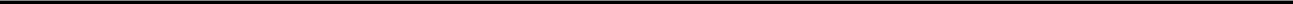 ОТЧЕТ О РЕЗУЛЬТАТАХ ПРОВЕДЕНИЯОБЩЕСТВЕННОГО МОНИТОРИНГАот _____________	г. __________Кому: (наименованиеконтролируемого органа)От: (наименование субъектаобщественного контроля)Нами, (перечислить членов наблюдательной комиссии) на основании:ст.3, ст.4, ст.10, ст.16 и ст.19 Федерального закона от 21 июля 2014 г.212-ФЗ «Об основах общественного контроля в Российской Федерации»,(иные нормативные акты, регламентирующие общественный контроль (при наличии),проведен общественный мониторинг (указать конкретное направление деятельности контролируемой организации/органа в целом, деятельность при осуществлении	отдельных публичных	полномочий	контролируемой организации/органа, результаты исполнения контролируемой организацией/органа рекомендаций по результатам общественного контроля и т.п. в соответствии с уведомлением и запросом на предоставление документов и сведений при проведении общественного мониторинга.)Общественный мониторинг проводился в: (наименование контролируемого органа)Объект	мониторинга:	(конкретное	направление	деятельностиконтролируемой	организации/органа	в	целом,	деятельность	приосуществлении	отдельных	публичных	полномочий	контролируемойорганизации/органа, результаты исполнения контролируемой организацией/органа рекомендаций по результатам общественного контроля и т.п.)Предмет мониторинга: (соответствие объекта мониторинга требованиям действующего законодательства)Основание для проведения мониторинга: (указать основание для проведения мониторинга (жалоба, обращение, публикация в СМИ или иное).Дата начала общественного мониторинга: ________________Дата окончания общественного мониторинга: _____________Документы и сведения, запрашиваемые для осуществления общественного мониторинга: (перечислить)Предоставленные документы: (перечислить)Непредоставленные документы: (перечислить)Документы	и	сведения,	полученные	из	открытых	источников:(перечислить)Настоящим общественным мониторингом выявлено: (описание результатов общественного мониторинга)Выводы о результатах общественного мониторинга: (краткие выводы)Рекомендации по результатам общественного мониторинга: (перечислить рекомендации)Настоящий отчет составлен в ___-х экземплярах для:(наименование субъекта общественного контроля);    (наименование субъекта общественного контроля);(иное).Копии настоящего отчета будут направлены в контрольно-надзорные органы для возбуждения административного делопроизводства по фактам нарушения (перечислить нормативные акты, которые были нарушены) – (при необходимости, если таковые были выявлены).Скан-копия настоящего отчета будет размещена в сети интернет на сайте (указать адрес сайта).Подписи членов наблюдательной комиссии:АКТ О РЕЗУЛЬТАТАХ ПРОВЕДЕНИЯ ОБЩЕСТВЕННОЙ ПРОВЕРКИот _____________	г. __________Кому: (наименованиеконтролируемого органа)От: (наименованиесубъекта общественного контроля)Нами, (перечислить членов общественной инспекции) на основании:ст.3, ст.4, ст.10, ст.16 и ст.20 Федерального закона от 21 июля 2014 г.212-ФЗ «Об основах общественного контроля в Российской Федерации»,(иные нормативные акты, регламентирующие общественный контроль (при наличии),проведена общественная проверка (указать факты и обстоятельства, касающиеся общественно значимой деятельности органов государственной власти, органов местного самоуправления, государственных и муниципальных организаций, иных органов и организаций, осуществляющих в соответствии с федеральными законами отдельные публичные полномочия, а также деятельности, затрагивающей права и свободы человека и гражданина, права и законные интересы общественных объединений и иных негосударственных некоммерческих организаций, в соответствии с уведомлением и запросом на предоставление документов и сведений при проведении общественной проверки.)Общественная проверка проводилась в: (наименование контролируемого органа)Объект проверки: (факты и обстоятельства, касающиеся общественно значимой деятельности органов государственной власти, органов местного самоуправления, государственных и муниципальных организаций, иных органов, организаций, осуществляющих в соответствии с федеральными законами отдельные публичные полномочия, а также деятельности, затрагивающей права и свободы человека и гражданина, права и законные интересы общественных объединений и иных негосударственных некоммерческих организаций)Предмет проверки: (соответствие объекта проверки требованиям действующего законодательства)Основание для проведения проверки: (указать основание для проведения проверки (жалоба, обращение, публикация в СМИ или иное).Дата начала общественной проверки: ______Дата окончания общественной проверки: ______Документы и сведения, запрашиваемые для осуществления общественной проверки: (перечислить)Предоставленные документы: (перечислить)Непредоставленные документы: (перечислить)Документы	и	сведения,	полученные	из	открытых	источников:(перечислить)Настоящей общественной проверкой выявлено: (описание результатов общественного мониторинга)Выводы о результатах общественной проверки: (краткие выводы)Рекомендации по результатам общественной проверки: (перечислить рекомендации)Настоящий акт составлен в ___-х экземплярах для:(наименование субъекта общественного контроля);(наименование субъекта общественного контроля);(иное).Копии настоящего акта будут направлены в контрольно-надзорные органы для возбуждения административного делопроизводства по фактам нарушения (перечислить нормативные акты, которые были нарушены) – (при необходимости, если таковые были выявлены).Скан-копия настоящего акта будет размещена в сети интернет на сайте (указать адрес сайта).Подписи членов общественной инспекции:ЗАКЛЮЧЕНИЕ О РЕЗУЛЬТАТАХ ПРОВЕДЕНИЯ ОБЩЕСТВЕННОЙ ЭКСПЕРТИЗЫот _____________	г. __________Кому: (наименованиеконтролируемого органа)От: (наименованиесубъекта общественного контроля)Нами, (перечислить членов экспертной комиссии) на основании:ст.3, ст.4, ст.10, ст.16 и ст.22 Федерального закона от 21 июля 2014 г. № 212-ФЗ «Об основах общественного контроля в Российской Федерации»,(иные нормативные акты, регламентирующие общественный контроль (при наличии),проведена общественная экспертиза (наименование актов, проектов актов, решений, проектов решений, документов и других материалов, действий (бездействия) органов государственной власти, органов местного самоуправления, государственных и муниципальных организаций, иных органов и организаций, осуществляющих в соответствии с федеральными законами отдельные публичные полномочия)Общественная экспертиза проводилась в: (наименование контролируемого органа)Объект экспертизы: (наименование актов, проектов актов, решений, проектов решений, документов и других материалов, действий (бездействия) органов государственной власти, органов местного самоуправления, государственных и муниципальных организаций, иных органов и организаций, осуществляющих в соответствии с федеральными законами отдельные публичные полномочия)Предмет экспертизы: (соответствие объекта экспертизы требованиям действующего законодательства)Основание для проведения экспертизы: (указать основание для проведения экспертизы (жалоба, обращение, публикация в СМИ или иное).Дата начала общественной экспертизы: ______Дата окончания общественной экспертизы: ______Документы и сведения, запрашиваемые для осуществления общественной экспертизы: (перечислить)Предоставленные документы: (перечислить)Непредоставленные документы: (перечислить)Документы	и	сведения,	полученные	из	открытых	источников:(перечислить)Настоящей общественной экспертизой выявлено: (описание результатов общественного мониторинга)Выводы о результатах общественной экспертизы: (краткие выводы)Рекомендации по результатам общественной экспертизы: (перечислить рекомендации)Настоящее заключение составлено в ___-х экземплярах для:(наименование субъекта общественного контроля);(наименование субъекта общественного контроля);(иное).Копии настоящего заключения будут направлены в контрольно-надзорные органы для возбуждения административного делопроизводства по фактам нарушения (перечислить нормативные акты, которые были нарушены) – (при необходимости, если таковые были выявлены).Скан-копия настоящего заключения будет размещена в сети интернет на сайте (указать адрес сайта).Подписи членов экспертной комиссии:ПРОТОКОЛ О РЕЗУЛЬТАТАХ ПРОВЕДЕНИЯОБЩЕСТВЕННОГО ОБСУЖДЕНИЯот _____________	г. __________Кому: (наименованиеконтролируемого органа)От: (наименование субъектаобщественного контроля)Нами, (перечислить участников общественного обсуждения) на основании:ст.3, ст.4, ст.10, ст.16 и ст.24 Федерального закона от 21 июля 2014 г. № 212-ФЗ «Об основах общественного контроля в Российской Федерации»,(иные нормативные акты, регламентирующие общественный контроль (при наличии),проведено общественное обсуждение (указание на общественно значимые вопросы, проекты решений органов государственной власти, органов местного самоуправления, государственных и муниципальных организаций, иных органов и организаций, осуществляющих в соответствии с федеральными законами отдельные публичные полномочия)Общественное обсуждение проводилось с участием: (наименование субъекта общественного контроля)Объект обсуждения: (указание на общественно значимые вопросы, проекты решений органов государственной власти, органов местного самоуправления, государственных и муниципальных организаций, иных органов и организаций, осуществляющих в соответствии с федеральными законами отдельные публичные полномочия)Предмет обсуждения: (соответствие объекта обсуждения требованиям действующего законодательства)Основание для проведения обсуждения: (указать основание для проведения обсуждения (жалоба, обращение, публикация в СМИ или иное).Дата, адрес и время проведения общественного обсуждения: ______Документы и сведения, запрашиваемые для осуществления общественного обсуждения: (перечислить)Предоставленные документы: (перечислить)Непредоставленные документы: (перечислить)Документы	и	сведения,	полученные	из	открытых	источников:(перечислить)Выводы о результатах общественного обсуждения: (краткие выводы)Рекомендации по результатам общественного обсуждения: (перечислить рекомендации)Настоящий протокол составлен в ___-х экземплярах для:(наименование субъекта общественного контроля);(наименование субъекта общественного контроля);(иное).Копии настоящего протокола будут направлены в контрольно-надзорные органы для возбуждения административного делопроизводства по фактам нарушения (перечислить нормативные акты, которые были нарушены) – (при необходимости, если таковые были выявлены).Скан-копия настоящего протокола будет размещена в сети интернет на сайте (указать адрес сайта).Подписи представителей, участвовавших в обсуждении:ПРОТОКОЛ О РЕЗУЛЬТАТАХ ПРОВЕДЕНИЯ ОБЩЕСТВЕННЫХ(ПУБЛИЧНЫХ) СЛУШАНИЙот _____________	г. __________Кому: (наименованиеконтролируемого органа)От: (наименование субъектаобщественного контроля)Нами, (перечислить участников общественного слушаний) на основании:ст.3, ст.4, ст.10, ст.16 и ст.25 Федерального закона от 21 июля 2014 г.212-ФЗ «Об основах общественного контроля в Российской Федерации»,(иные нормативные акты, регламентирующие общественный контроль (при наличии),проведены общественные (публичные) слушания (Указание на вопросы, касающиеся деятельности органов и организаций и имеющих особую общественную значимость либо затрагивающих права и свободы человека и гражданина, права и законные интересы общественных объединений и иных негосударственных некоммерческих организаций)Общественные	(публичные)	слушания	проводились	с	участием:(наименование субъекта общественного контроля)Объект слушаний: (указание на вопросы, касающиеся деятельности органоворганизаций и имеющих особую общественную значимость либо затрагивающих права и свободы человека и гражданина, права и законные интересы общественных объединений и иных негосударственных некоммерческих организаций)Предмет слушаний: (соответствие объекта слушания требованиям действующего законодательства)Основание для проведения слушаний: (указать основание для проведения слушания (жалоба, обращение, публикация в СМИ или иное).Дата, адрес и время проведенияобщественных (публичных) слушаний: ________________Документы и сведения, запрашиваемые для осуществления общественных (публичных) слушаний: (перечислить)Предоставленные документы: (перечислить)Непредоставленные документы: (перечислить)Документы	и	сведения,	полученные	из	открытых	источников:(перечислить)Выводы о результатах общественных (публичных) слушаний: (краткие выводы)Рекомендации	по	результатам	общественных	(публичных)	слушаний:(перечислить рекомендации)Настоящий протокол составлен в ___-х экземплярах для:(наименование субъекта общественного контроля);(наименование субъекта общественного контроля);(иное).Копии настоящего протокола будут направлены в контрольно-надзорные органы для возбуждения административного делопроизводства по фактам нарушения (перечислить нормативные акты, которые были нарушены) – (при необходимости, если таковые были выявлены).Скан-копия настоящего протокола будет размещена в сети интернет на сайте (указать адрес сайта).Подписи представителей, участвовавших в слушаниях:№Критерий Наличие ОтсутствиеИнформационная открытость ДОЛИнформационная открытость ДОЛИнформационная открытость ДОЛИнформационная открытость ДОЛ1.1.Наличие собственного сайта в сети интернет1.2.Наличие в помещении организации ДОЛ  информационного стенда 1.3.Размещение  на информационном стенде следующей информации:– разрешение Роспотребнадзора– приказ учредителя– разрешение пожнадзора– информация о режиме работыДоступность мобильной связи  и интернета на территории лагеряДоступность мобильной связи  и интернета на территории лагеряДоступность мобильной связи  и интернета на территории лагеряДоступность мобильной связи  и интернета на территории лагеря1.Наличие связи2.Наличие интернета3. Организация охраны и безопасности лагеря3. Организация охраны и безопасности лагеря3. Организация охраны и безопасности лагеря3. Организация охраны и безопасности лагеря3.1.Охраняется частным охранным агентством3.2.Охраняется вневедомственной охраной МВД4. Безопасность здоровья детей на территории лагеря4. Безопасность здоровья детей на территории лагеря4. Безопасность здоровья детей на территории лагеря4. Безопасность здоровья детей на территории лагеря4.1Наличие ограждения4.2.Наличие видеонаблюдения 5.Организация и качество питания5.Организация и качество питания5.Организация и качество питания5.Организация и качество питания5.1.Наличие меню 5.2.Разнообразие блюд6.Состояние мест проживания и размещения6.Состояние мест проживания и размещения6.Состояние мест проживания и размещения6.Состояние мест проживания и размещения6.1.Сделан ремонт6.2.Эстетично оформлены комнаты для проживания6.3.Достаточное количество мебели6.4.Размещение по 2-3 человека7.Состояние мест личной гигиены7.Состояние мест личной гигиены7.Состояние мест личной гигиены7.Состояние мест личной гигиены7.1Наличие туалетов внутри помещения7.2.Наличие душевых7.3.Наличие бани7.4Наличие мест для стирки 8.Состояние инфраструктуры8.Состояние инфраструктуры8.Состояние инфраструктуры8.Состояние инфраструктуры8.1.Наличие концертного зала8.2.Наличие спортивных площадок8.3.Наличие беседок8.4.Наличие игровых площадок9.Досуг и развлекательные мероприятия9.Досуг и развлекательные мероприятия9.Досуг и развлекательные мероприятия9.Досуг и развлекательные мероприятия9.1.Наличие утвержденной программы лагеря9.2.В программе учтен региональный компонент9.3.В программу включены патриотические мероприятия9.4.Использована литература за последние 5 лет9.5.Приведен перечень актуальных законодательных актов10.Медицинское оснащение и работа врачей10.Медицинское оснащение и работа врачей10.Медицинское оснащение и работа врачей10.Медицинское оснащение и работа врачей10.1.Наличие лицензированного медицинского кабинета10.2.Круглосуточное дежурство машины скорой помощи10.3.Присутствие в лагере врача10.4.Присутствие медицинского работника среднего звена13.Состояние мест, предназначенных для купания детей13.Состояние мест, предназначенных для купания детей13.Состояние мест, предназначенных для купания детей13.Состояние мест, предназначенных для купания детей13.1Наличие разрешения 13.2Наличие раздевалок14. Дополнительные условия комфортного пребывания детей (например, наличие кинотеатра, тренажерного зала и т.д.)14. Дополнительные условия комфортного пребывания детей (например, наличие кинотеатра, тренажерного зала и т.д.)14. Дополнительные условия комфортного пребывания детей (например, наличие кинотеатра, тренажерного зала и т.д.)14. Дополнительные условия комфортного пребывания детей (например, наличие кинотеатра, тренажерного зала и т.д.)Указать дополнительные условияУказать дополнительные условияУказать дополнительные условияУказать дополнительные условия15.Соотношение «цена-качество» путевки15.Соотношение «цена-качество» путевки15.Соотношение «цена-качество» путевки15.Соотношение «цена-качество» путевкиУказать ценуУказать ценуУказать ценуУказать цену№Критерий Наличие/отсутствиеПримечаниеИнформационная открытость Информационная открытость Информационная открытость Информационная открытость 1.1.Наличие информации на сайте администрации в сети интернет1.2Наличие информационного стенда1.3Наименование подрядной организации1.4– ФИО руководителя1.5– телефон1.6– виды работ1.7– срок выполнения работДокументыДокументыДокументыДокументы2.1Дефектная ведомость2.2Проектная документация2.3Протокол общего собрания собственниковДоступность территории для инвалидов и других маломобильных групп населенияДоступность территории для инвалидов и других маломобильных групп населенияДоступность территории для инвалидов и других маломобильных групп населенияДоступность территории для инвалидов и других маломобильных групп населения3.1Доступность территории3.2Доступность зданий и сооруженийВиды работ при благоустройстве дворовой территорииВиды работ при благоустройстве дворовой территорииВиды работ при благоустройстве дворовой территорииВиды работ при благоустройстве дворовой территории4.1.Бордюры4.2.Дорожное покрытие4.3Тротуары/ дорожки4.4Освещение4.5Видеонаблюдение4.6Детская игровая площадка:4.6Детские игровые комплексы4.6Вид покрытия 4.7Спортивная площадка4.8Малые архитектурные формы№Критерий Наличие/отсутствиеПримечаниеИнформационная открытость Информационная открытость Информационная открытость Информационная открытость 1.1.Наличие информации на сайте администрации в сети интернет1.2.Наличие на фасаде МКД  информационного стенда 1.2.1Наименование подрядной организации1.2.2– ФИО руководителя1.2.3– телефон1.2.4– виды работ1.2.5– срок выполнения работДокументыДокументыДокументыДокументы2.1Наличие дефектной ведомости2.2Протокол общего собрания собственниковРемонт входных группРемонт входных группРемонт входных группРемонт входных групп3.1Акт выполненных работ, подписанный уполномоченным лицом, выбранным на общем собрании4.Ремонт внутри подъезда4.Ремонт внутри подъезда4.Ремонт внутри подъезда4.Ремонт внутри подъезда4.1.Акт выполненных работ, подписанный уполномоченным лицом, выбранным на общем собрании4.2.Соответствие выбора цвета окраски стен, принятому решению общего собрания собственников МКД5.Электромонтажные работы5.Электромонтажные работы5.Электромонтажные работы5.Электромонтажные работы5.1Акт выполненных работ, подписанный уполномоченным лицом, выбранным на общем собрании6.Замена почтовых ящиков6.Замена почтовых ящиков6.Замена почтовых ящиков6.Замена почтовых ящиков6.1.Акт выполненных работ, подписанный уполномоченным лицом, выбранным на общем собрании7. Дополнительная информация7. Дополнительная информация7. Дополнительная информация7. Дополнительная информация7.1.Участие собственников МКД в программе7.2.Прочее:Основные показатели  Соблюдение/ несоблюдение норм (да/нет) 1. Обеспечение доступности к месту предоставления услуги    1. Обеспечение доступности к месту предоставления услуги    – наличие адаптированного транспорта (низкопольный автобус)   – возможность предоставления услуги по месту жительства   – возможность предоставления услуги в дистанционном режиме   – наличие интернет сайта   – оказание услуги предусмотрено в административном регламенте   2. Проведение инструктирования/обучения сотрудников об условиях предоставления услуг инвалидам 2. Проведение инструктирования/обучения сотрудников об условиях предоставления услуг инвалидам – наличие приказа о проведении инструктирования/обучения специалистов – наличие плана мероприятий по организации инструктирования/обучения специалистов и утвержденного графика обучения – факт проведения инструктирования/обучения (ведение журнала)   3. Выделение на автостоянке мест для парковки автомобилей инвалидами и соблюдения порядка их использования 3. Выделение на автостоянке мест для парковки автомобилей инвалидами и соблюдения порядка их использования – наличие собственной или иной парковки   – наличие выделенных парковочных мест с использованием дорожных знаков 4. Возможность самостоятельного передвижения инвалидов по территории объекта  (территории, прилегающей к зданию),  на которой предоставляются услуги 4. Возможность самостоятельного передвижения инвалидов по территории объекта  (территории, прилегающей к зданию),  на которой предоставляются услуги – отсутствие бордюров   – понижение бордюрного камня   – наличие тактильных направляющих  указателей   5. Сопровождение инвалидов по зрению и с нарушением опорно-двигательного аппарата  (т.е. физическое сопровождение при движении по зданию) 5. Сопровождение инвалидов по зрению и с нарушением опорно-двигательного аппарата  (т.е. физическое сопровождение при движении по зданию) –  наличие приказа по организации о назначении лиц, ответственных  за сопровождение инвалидов –  наличие в должностных инструкциях или трудовых договорах  закрепленных обязанностей специалистов по сопровождению инвалидов 6. Оказание помощи инвалидам в преодолении барьеров при предоставлении им услуг  (т.е. помощь в оформлении документов, выборе товара и т.д.) 6. Оказание помощи инвалидам в преодолении барьеров при предоставлении им услуг  (т.е. помощь в оформлении документов, выборе товара и т.д.) –  наличие приказа по организации о назначении лиц, ответственных  за сопровождение инвалидов –  наличие в должностных инструкциях или трудовых договорах  закрепленных обязанностей специалистов по сопровождению инвалидов 7. Размещение оборудования и носителей информации с учетом потребностей инвалидов 7. Размещение оборудования и носителей информации с учетом потребностей инвалидов наличие информации, размещенной в доступной форме для инвалидов различных категорий 8. Дублирование звуковой и зрительной информации, в т.ч.  с использованием шрифта Брайля 8. Дублирование звуковой и зрительной информации, в т.ч.  с использованием шрифта Брайля 9. Предоставление услуг  инвалидам по слуху   с использованием  русского жестового языка  (наличие в штате сурдопереводчика или специалиста, владеющего русским жестовым языком) 9. Предоставление услуг  инвалидам по слуху   с использованием  русского жестового языка  (наличие в штате сурдопереводчика или специалиста, владеющего русским жестовым языком) 10. Устройство входных групп с учетом потребностей инвалидов в соответствии со сводом правил СП 59.13330.2012 10. Устройство входных групп с учетом потребностей инвалидов в соответствии со сводом правил СП 59.13330.2012 – наличие пандуса   – наличие поручней   – наличие световой и звуковой информации   – наличие тактильных указателей   – наличие контрастной маркировки   – наличие вывески организации, выполненной шрифтом Брайля   – наличие кнопки вызова   – наличие противоскользящего покрытия   – наличие навеса   Президент Российской ФедерацииВ. ПутинПримечание 1) Фамилии, имена, отчества лиц, 
на которых возложено осуществление общественного контроляВ рабочую группу должно входить не менее 
3-х человек. При необходимости возможно включение экспертов.2) Задачи общественного контроляВозможные варианты постановки задач:1) сбор, систематизация и обобщение информации о …;2) оценка степени достижения запланированных целей….;3) оценка результативности и эффективности…;4) оценка влияния внутренних и внешних условий….;5) оценка соответствия уровня предоставляемых услуг  …..;6)  проведение анализа, выявление возможных рисков и угроз и своевременное принятие мер по их предотвращению;7) разработка предложений по повышению эффективности ….. и др.3) Объекты наблюдений и оценкиОбъектами мониторинга и оценки могут быть:– качество предоставляемых услуг (указывается конкретно, какие услуги) органами государственной и муниципальной власти;– конкретные социально значимые проблемы (экологическая обстановка, ценовая политика,  конфликты и т.п.)4) Определение нормативных документовОпределяется перечень федеральных, республиканских и муниципальных нормативных актов, регулирующих объект проверки5) Сроки проведения конкретных мероприятий, осуществляемых 
в рамках общественного контроля, 
и порядок их проведенияУказывается период начала и окончания общественного мониторинга6) Способы проведения общественного контроляОбщественный контроль может быть проведен:– Без выезда – на основе анализа информации, собранной в сети «Интернет», результатов социологических опросов, официальных отчетов органов власти, запроса информации в органах власти, обращений граждан и т.п.– С выездом. Предполагает визуальное наблюдение, общение с населением, фотодокументирование и т.п.7) Определение организаций, заинтересованных в проведении общественного контроляОпределяется перечень организаций, заинтересованных в проведении общественного мониторинга8) Определение срока подготовки итогового документа общественного контроляУказывается срок, когда результаты общественного мониторинга будут заслушаны на заседании Общественной палаты (совета). Информация по возможности должна быть опубликована в СМИ.